T.C.ALTINDAĞ KAYMAKAMLIĞIALTINDAĞ BELEDİYESİ ANAOKULU MÜDÜRLÜĞÜ2024-2028 STRATEJİK PLANI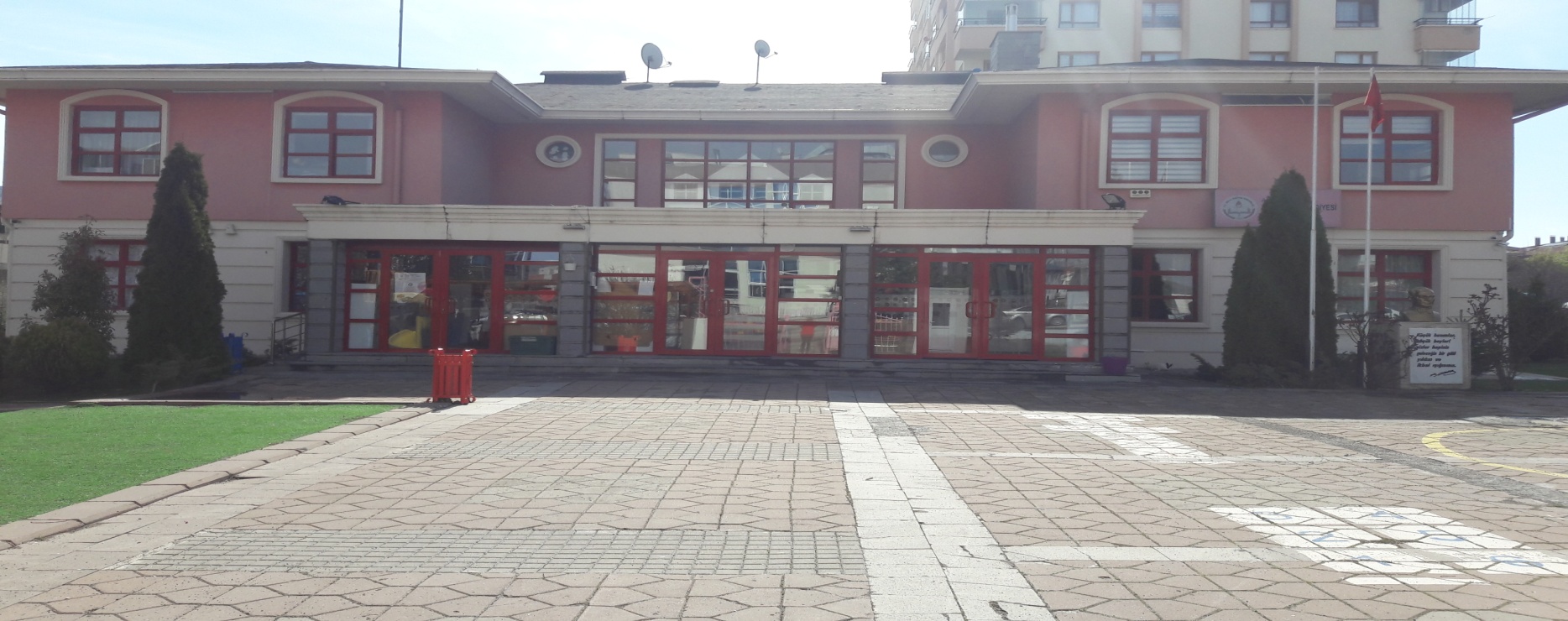 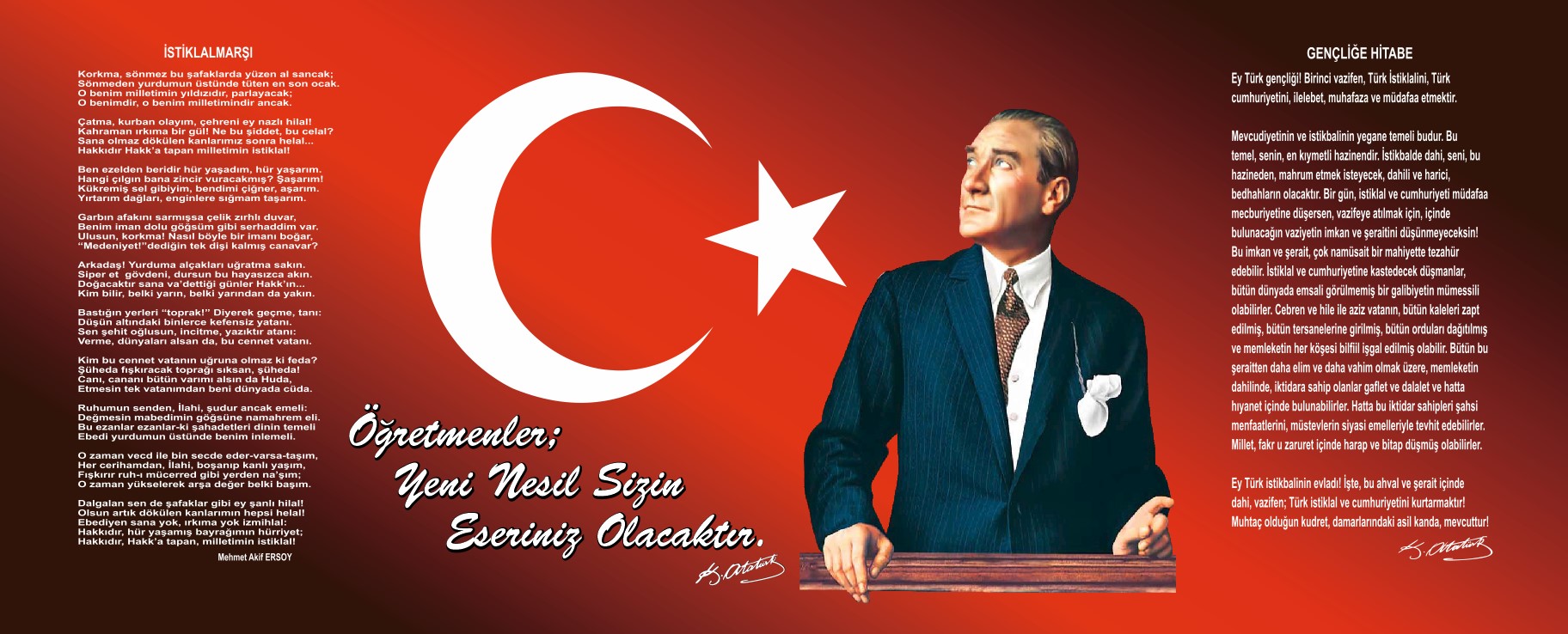 Okul/Kurum BilgileriSUNUŞ       Eğitimde gelişmeyi sağlamak için,  insan kaynaklarını çağın ihtiyaçlarına göre sürekli geliştirmek gerekir. Sürekli gelişmeyi sağlayabilmek için ise bütün bireylere yeni yaklaşımlar ve bireylerin uygulamalarına planlı bir çalışma sistemi kazandırılmalıdır. Bu süreçte ekip ruhunun öne çıkması ve tarafların beklentilerine cevap verebilmesi eğitimde gelişmeyi ve kaliteyi arttıracaktır. Altındağ Belediyesi Anaokulu olarak en büyük amacımız, çocuklarımıza sadece iyi bakım sağlamak değil, girdikleri her türlü ortamda çevresindekilere ışık tutan, değerlerine sahip, hayata hazır, hayatı aydınlatan, bizleri daha da ileriye götürecek bireyler yetiştirmektir. İdare ve öğretmen kadrosuyla bizler kendine güvenen, kendini her ortamda rahatça ifade edebilen, yaratıcı, sevgi, saygı, iş birliği, sorumluluk, hoşgörü, yardımlaşma, dayanışma ve paylaşma gibi davranışları kazanmış, hayal güçlerini yaratıcı ve eleştirel düşünme becerilerini, iletişim kurma ve duygularını anlatabilen çağa ayak uydurmuş, yeniliklere açık, Türkiye Cumhuriyeti’ni daha da yükseltecek bireyler yetiştirmeyi ilke edinmiş bulunmaktayız.Stratejik Plan hazırlama aşamasında öncelikle kurumumuzun güçlü ve zayıf yönlerinin, fırsatlarının ve tehditlerinin vurgulandığı mevcut durum analizi yapılmış daha sonra da dünyada, ülkemizde ve ilimizde yaşanan ve gelecek zaman sürecinde yaşanabilecek olan girişimler veri kabul edilerek stratejiler, hedefler, faaliyetler ve projeler çalışması yapılmıştır. Bu doğrultuda da performans kriterleri belirlenmiştir. Stratejik planda öngörülenlerin etkin, verimli  ve kısa zamanda gerçekleştirilmesi için azami ihtimam gösterilecektir.	Bu plan, paylaşımcı bir yönetim anlayışı ve iş birliğine dayalı bir çalışma sistemi ile hazırlanmıştır. Planın hazırlamasında bireysel bilgi, beceri ve deneyimlerinden yararlandığımız tüm paydaşlarımıza teşekkür eder, sevgi ve saygılarımı sunarım.Neval TUNÇOkul MüdürüBÖLÜM I: GİRİŞ VE STRATEJİK PLANIN HAZIRLIK SÜRECİ1.1.Strateji Geliştirme Kurulu Ve Stratejik Plan Ekibi TablosuTablo 1.1.1.2. PLANLAMA SÜRECİ              2024-2028 dönemi stratejik plan hazırlanması süreci Strateji Geliştirme Kurulu (Üst Kurul) ve Stratejik Plan Ekibinin oluşturulması ile başlamıştır. Ekip tarafından oluşturulan çalışma takvimi kapsamında ilk aşamada durum analizi çalışmaları yapılmış ve durum analizi aşamasında paydaşlarımızın plan sürecine aktif katılımını sağlamak üzere paydaş anketi, toplantı ve görüşmeler yapılmıştır.              Durum analizde okulumuz çok yönlü olarak değerlendirilmiştir. Durum analizinin ardından geleceğe yönelim bölümüne geçilerek okulumuzun amaç, hedef, gösterge ve eylemleri belirlenmiş ve bu doğrultuda çalışma yapılmıştır. BÖLÜM II: DURUM ANALİZİDurum analizi bölümünde okulumuzun mevcut durumu ortaya konularak neredeyiz sorusuna yanıt bulunmaya çalışılmıştır. Bu kapsamda okulumuzun kısa tanıtımı, okul künyesi ve temel istatistikleri, paydaş analizi ve görüşleri, çevre analizi- PESTLE ile okulumuzun Güçlü Zayıf Yönlerinin, Fırsat ve Tehditlerinin (GZFT) ele alındığı analize yer verilmiştir.2.1.Kurumsal Tarihçe              Anaokulumuz Altındağ Belediyesi Başkanı Sn. Veysel Tiryaki tarafından Karapürçek Mahallesi Köroğlu parkı karşısında yapılması planlanmıştır.	 Türkiye'de bir ilk gerçekleştirilerek yerel yönetim tarafından yaptırılan tek anaokulu olarak 16.08.2006 tarihinde Milli Eğitim Bakanlığına devredilmiştir. Okul binamız Milli Eğitim Bakanlığı "Tip 1 Proje" olarak adlandırılan proje tipinde, en kaliteli malzemeler kullanılarak, birinci sınıf inşaat kalitesinde yapılmıştır.    	 Okulumuzda 5 derslik, çok amaçlı salon, spor salonu, idari odalar, ,kütüphane, mutfak, yemekhane ve geniş oyun imkanı sağlayan bahçesi bulunmaktadır.   	 Okulumuz Altındağ Belediyesi tarafından yaptırılarak 2007 yılında Milli Eğitim Bakanlığına devredilmiş ve eğitim-öğretime başlamıştır.   	 İki katlı olan okulumuz fiziksel özellikleri bakımından Avrupa standartlarında yapılmıştır. Buna yönelik okulumuzda 3-5 yaş grubu çocuklarına uygun kütüphane, spor salonu ve drama salonu bulunmaktadır.            Okulumuz, temizlik ve hijyen açısından Beyaz Bayrak almıştır..             Okulumuz 2021-2022 eğitim- öğretim yılında e-Twinning faaliyetleri kapsamında yapılan başarılı çalışmalardan dolayı  Avrupa  Kalite Etiketi  almıştır.            Okulumuz 2022-2023 eğitim- öğretim yılında yapılan çalışma sonrasında Marka  ve Tescil Belgesi Almıştır.            Okulumuz beslenme dostu, okulum temiz ve beyaz bayrak projelerinde sertifikalara sahiptir.            Okulumuzda Okul Sağlığı, Beslenme Dostu ve Değerler Eğitimi ve Dilimizin Zenginlikleri projeleri yürütülmektedir. 2.2.Uygulanmakta Olan Stratejik Planın Değerlendirmesi            Okulumuz 2019-2023 Stratejik Planında:  Eğitim ve Öğretime Erişim, Eğitim ve Öğretimde Kalitenin Artırılması ve Kurumsal Kapasitenin Geliştirilmesi konularında hedefler koymuştur.Bu hedeflere uygun olarak stratejiler belirlenmiş ve eylemlerde bulunulmuştur.           2019 yılının son aylarında ortaya çıkan COVID-19 virüsü, tüm dünyaya hızla yayılmış ve kısa bir süre sonra Dünya Sağlık Örgütü tarafından “Küresel Salgın” ilan edilmiştir. Ülkemizin salgın ile mücadele ettiği, okulların tatil edildiği, seyreltilmiş eğitim ile hibrit eğitim süreçlerinde, yüzyüze olarak planlanan eğitim sekteye uğramıştır. 2021 yılının ilk yarısı boyunca dünyada ve ülkemizde görülmekte olan salgın nedeniyle alınan tedbirler kapsamında eğitim öğretim çevrimiçi olarak gerçekleşmiştir. Bununla birlikte, okul öncesi eğitimin zorunlu eğitim kapsamı dışında tutulması ve salgın sürecinde okula devam etmenin veli rızasına bağlı olması gibi nedenlerle bazı ailelerin çocuklarını yüz yüze eğitime göndermemeyi tercih etmesi yaygın bir eğilim olmuştur. Sosyal etkinliklerin büyük bir çoğunluğu iptal edilmiş, ertelenmiş ya da bir araya gelince salgının buluşma riski nedeniyle kısıtlı sayılarla gerçekleşmesi performans gösterge hedeflerine ulaşılamamasında etkili olmuştur.             2021-2022 eğitim öğretim yılının eylül ayında başlamasıyla birlikte ülkemizde kesintisiz yüz yüze eğitim öğretime geçilmiştir. Bu kapsamda 2021 yılının kısmen uzaktan kısmen yüz yüze eğitimin yapıldığı bir yıl olması nedeniyle bazı performans göstergelerinde izleme ve değerlendirme açısından bazı hedeflere beklenen düzeyde ulaşılamamıştır. Akabinde   2022-2023 eğitim öğretim yılında, ülkemizde meydana gelen 6 Şubat deprem felaketi nedeniyle ilimize yoğun şekilde göç olmuştur.Gerek yaşanan kovid süreci,gerekse deprem felaketi nedeniyle yaşanan iç göç; okulumuza depremden dolayı gelen öğrencileri alarak kapasite artırma faaliyetleri kapsamında şube başına düşen öğrenci sayıları artmıştır.Bu ve benzeri nedenlerle öncelikler değişmiş ve hedeflere istenilen oranlarda ulaşılamamıştır.2.3.Mevzuat AnaliziTablo 2.3.2.4.Üst Politika Belgelerinin AnaliziTablo 2.4.2.5.Yasal YükümlülüklerTablo 2.5.2.6.Faaliyet Alanları İle Ürün ve Hizmetlerin BelirlenmesiTablo 2.6.2.7.Okul İçi Ürün/ Hizmet ListesiTablo 2.7.2.8.Yararlanıcı Ürün/Hizmet MatrisiTablo 2.8.2.9. Kurum İçi Analiz   2.9.1 Teşkilat Yapısı                                                Okul /Kurum Teşkilat ŞemasıŞekil 1: Altındağ Belediyesi Anaokulu Kurum/Teşkilat Şeması2.9.2 İnsan KaynaklarıÇalışanların Görev DağılımıTablo 2.9.22023/2024 Yılı Kurumdaki Mevcut Yönetici Sayısı:Tablo 2.9.2.1Altındağ Belediyesi Anaokulu Kurum Yöneticilerinin Eğitim Durumu:Tablo  2.9.2.2Altındağ Belediyesi Anaokulu İdari Personelin Hizmet Süresine İlişkin Bilgiler:Tablo 2.9.2.3Altındağ Belediyesi Anaokulu Kurumda Gerçekleşen Yönetici Sirkülasyonunun Oranı:    Tablo 2.9.2.4Altındağ Belediyesi Anaokulu İdari Personelin Katıldığı Hizmetiçi Eğitim Programları:Tablo 2.9.2.5Öğretmenlere İlişkin Bilgiler:2024 Yılı Kurumdaki Mevcut Öğretmen Sayısı:Tablo 2.9.2.6Altındağ Belediyesi Anaokulu Kurum Öğretmenlerinin Eğitim Durumu:Tablo 2.9.2.7Altındağ Belediyesi Anaokulu Öğretmenlerinin Hizmet Süresine İlişkin Bilgiler:Tablo 2.9.2.8Altındağ Belediyesi Anaokulu Kurumda Gerçekleşen Öğretmen Sirkülasyon Oranı:      Tablo 2.9.2.9Altındağ Belediyesi Anaokulu Öğretmenlerin Katıldığı Hizmet içi Eğitim Programları:Tablo 2.9.2.10Altındağ Belediyesi Anaokulu 2024 Yılı Kurumdaki Mevcut Hizmetli/ Memur Sayısı:Tablo 2.9.2.11Altındağ Belediyesi Anaokulu 2024 Yılı Kurumundaki  Rehberlik Hizmetleri2.9.2.122.9.3.Teknolojik DüzeyOkul genelinde internet mevcuttur. Okulumuzda bilgisayar odası bulunmamaktadır. Her katta kamera ve ses sistemi mevcuttur. Okulumuzda 2 adet projeksiyon aleti bulunmaktadır.  Okul içi ve okul dışı iletişimi sağlamak için 4 adet kablolu telefon ve 2 adette kablosuz telefon bulunmaktadır..Sınıflarımızda bilgisayar bulunmaktadır ancak eskidiği için gelecek dönmeler için bilgisayar temin edilmesi amaçlanmaktadır. Teknolojik kaynaklar başta olmak üzere okulumuzda bulunan çalışır durumdaki donanım malzemesine ilişkin bilgiye alttaki tabloda yer verilmiştir Tablo 2.9.32.9.4.Mali KaynaklarGelir ve Gider BilgisiOkulumuzun genel bütçe ödenekleri, okul aile birliği gelirleri ve diğer katkılarda dâhil olmak üzere gelir ve giderlerine ilişkin son üç yıl gerçekleşme bilgileri alttaki tabloda verilmiştir.Tablo 2.9.4Okulun Mevcut Durumu: Temel İstatistiklerOkul Künyesi : Okulumuzun temel girdilerine ilişkin bilgiler altta yer alan okul künyesine ilişkin tabloda yer almaktadır.Temel Bilgiler Tablosu- Okul Künyesi Çalışan BilgileriOkulumuzun çalışanlarına ilişkin bilgiler altta yer alan tabloda belirtilmiştir.Çalışan Bilgileri TablosuOkulumuz Bina ve AlanlarıOkulumuzun binası ile açık ve kapalı alanlarına ilişkin temel bilgiler altta yer almaktadır.Okul Yerleşkesine İlişkin Bilgiler Sınıf ve Öğrenci BilgileriOkulumuzda yer alan sınıfların öğrenci sayıları alttaki tabloda verilmiştir.2.2.PAYDAŞ ANALİZİ-ANKETLERKurumumuzun temel paydaşları öğrenci, veli ve öğretmen olmakla birlikte eğitimin dışsal etkisi nedeniyle okul çevresinde etkileşim içinde olunan geniş bir paydaş kitlesi bulunmaktadır. Paydaşlarımızın görüşleri anket, toplantı, dilek ve istek kutuları, elektronik ortamda iletilen önerilerde dâhil olmak üzere çeşitli yöntemlerle sürekli olarak alınmaktadır.Altındağ Belediyesi Anaokulu’nun ürün ve hizmetleri ile ilgisi olan, kurumu doğrudan ya da dolaylı, olumlu yada olumsuz etkileyen kişi kurum ve kuruluşlar tanımlanmıştır. Kurum içi paydaş kimliğini öğrenci, veli, idareci ve çalışanlardan oluşmuştur. Okulumuz 2024-2028 Stratejik Planını hazırlamak amacıyla memnuniyet anketleri alınarak analiz edilmiştir. Hangi faaliyetlerimiz ve hizmetlerimizin düzeyi, olumlu ve olumsuz yönlerimiz geliştirmemiz gereken yönlerimiz okulumuzdan beklentiler, okulumuzun yaptığı başarılı çalışmalar, başaramadığımız çalışmalar GZFT analizi içerisinde yer almış, ayrıca misyonumuz, vizyonumuz ve temel değerlerimizin belirlenmesinde kullanılmıştır.Paydaş anketlerine ilişkin ortaya çıkan temel sonuçlara altta yer verilmiştir .Öğrenci Anketi Sonuçları:  Okul öncesi dönemi çocukları olması nedeniyle anket uygulanamamıştır.Öğretmen Anketi Sonuçları:Bu anketler sonucunda okul yönetiminin, çalışan personelin ve öğretmenlerin uyum içinde çalışmasının ; genç dinamik bir kadro olmasının bir avantaj olduğu çıkarımında bulunulmuştur.       Okul fiziki kapasitesinin yeterli olmasının eğitim öğretim faaliyetlerinde verimi arttırdığı gözlenmiştir.Veli Anketi Sonuçları:Okulumuzun olumlu ve olumsuz yönlerine ilişkin görüşler kısmında velilerimiz okul idaresinin ve öğretmenlerinin çocuklara karşı ilgili oluşu ; okulun temiz , sosyal, kültürel faaliyetler bakımından aktif  , yardımcı personelin ilgili ve güler yüzlü oluşu ; velilerce olumlu değerlendirilmiştir. 2.5. Dış Çevre Analizi (Politik,Ekonomik,Sosyal, Teknolojik,Yasal ve Çevresel Çevre Analizi-PESTLE)		Altındağ Belediyesi Anaokulu olarak paydaşlarımızın fikirleri de alınarak değerlendirmeye tabi tutulmuş, çıkan sebeplere göre fırsat ve tehditler belirlenmiştir. Öncelikle çevresel ve ailesel faktörlerin eğitimi olumsuz etkilediği açıktır. Ailelerin gelişen teknoloji ve eğitim olanaklarına uzak kaldığı ve çocuklarını yönlendirmekte yeterli bilgiye sahip olmadıkları sonucuna ulaşılmıştır.	Okulumuz Altındağ ilçesinde Karapürçek mahallesinde merkezi bir konumda yer almaktadır. Ancak il merkezi ile etkin bir iletişime sahip değildir. Altındağ  İlçesi ve Karapürçek  mahallesinin gelir düzeyi alt orta standartlarındadır.	Merkez ilçe olmasına rağmen, İl merkezi ile etkin bir iletişime sahip olmadığından bazı sosyal kültürel imkanlardan faydalanılamamaktadır. Karapürçek mahallesi içerisinde yapılan sosyal aktiviteler yeterli düzeyde değildir. 2.6.GZFT (Güçlü, Zayıf, Fırsat, Tehdit) Analizi Okulumuzun temel istatistiklerinde verilen okul künyesi, çalışan bilgileri, bina bilgileri, teknolojik kaynak bilgileri ve gelir gider bilgileri ile paydaş anketleri sonucunda ortaya çıkan sorun ve gelişime açık alanlar iç ve dış faktör olarak değerlendirilerek GZFT tablosunda belirtilmiştir. Dolayısıyla olguyu belirten istatistikler ile algıyı ölçen anketlerden çıkan sonuçlar tek bir analizde birleştirilmiştir.Kurumun güçlü ve zayıf yönleri donanım, malzeme, çalışan, iş yapma becerisi, kurumsal iletişim gibi çok çeşitli alanlarda kendisinden kaynaklı olan güçlülükleri ve zayıflıkları ifade etmektedir ve ayrımda temel olarak okul müdürü/müdürlüğü kapsamından bakılarak iç faktör ve dış faktör ayrımı yapılmıştır. İçsel Faktörler Güçlü YönlerZayıf YönlerDışsal Faktörler FırsatlarTehditler2.7.Gelişim ve Sorun Alanları          Gelişim ve sorun alanları analizi ile GZFT analizi sonucunda ortaya çıkan sonuçların planın geleceğe yönelim bölümü ile ilişkilendirilmesini sağlanmaktadır.           Gelişim ve sorun alanları ayrımında eğitim ve öğretim faaliyetlerine ilişkin üç temel tema olan Eğitime Erişim, Eğitimde Kalite ve kurumsal Kapasite kullanılmıştır. Eğitime erişim, öğrencinin eğitim faaliyetine erişmesi ve tamamlamasına ilişkin süreçleri; Eğitimde kalite,  sosyal ve bilişsel gelişimi ve istihdamı da dâhil olmak üzere eğitim ve öğretim sürecinin hayata hazırlama evresini; Kurumsal kapasite ise kurumsal yapı, kurum kültürü, donanım, bina gibi eğitim ve öğretim sürecine destek mahiyetinde olan kapasiteyi belirtmektedir.Gelişim ve Sorun AlanlarıBÖLÜM III: GELECEĞE YÖNELİM            Okul müdürlüğümüzün misyon, vizyon, temel ilke ve değerlerinin oluşturulması kapsamında öğretmenlerimiz, öğrencilerimiz, velilerimiz, çalışanlarımız ve diğer paydaşlarımızdan alınan görüşler, sonucunda stratejik plan hazırlama ekibi tarafından oluşturulan Misyon, Vizyon, Temel Değerler; Okulumuz üst kurulana sunulmuş ve üst kurul tarafından onaylanmıştır.3.1.MİSYONUMUZ            Geleceğe umutla bakabilen, Gelişim açısından akranlarıyla aynı düzeye yakalayan ve onu aşan ,Atatürkçülüğü benimseyen, bilinçli, yaratıcı ve güzel ahlaklı bireyler yetiştirmenin temellerini atmak.3.2.VİZYONUMUZ Okul öncesi eğitimde beklentilerin hep önünde, kalitesi ile örnek gösterilen lider bir kurum olmak.3.3.TEMEL DEĞERLERİMİZ Okul öncesi eğitim gerekli, bütün çocuklar için değerlidir.Bugünün çocuğunu yarının büyüğü olarak yetiştirmek.Her çocuğu yetişkinlerden daha özel ele almak.Atatürk ilke ve inkılaplarını esas alırız.Karşılıklı, sevgi ve saygı içerisinde hareket ederiz.Her fikrin değerli olduğuna inanır, yeni fikirleri destekleriz.Zamanı ve tüm kaynakları etkili ve verimli kullanırız.Verimlilik için planlı hareket ederiz.Saygı ve sevgiye dayalı iletişim olduğu demokratik bir okul ortamını destekleriz. Milli ve ahlaki değerlere bağlı, öz denetimli, eleştiriye açığız.Başarının tesadüf olmadığına inanırız. Eğitimde öğrenci merkezli hareket ederiz.Sürekli kendimizi yetiştirmemiz ve geliştirmemiz gerektiğine inanırız.Değişim ve gelişmeye, başarı ve bilimselliğe, iyi niyet ve hoş görüye, takım ruhuna, güler yüzlülüğe, eğlenirken en iyi öğrenildiğine, “ben” değil “biz” e, elimizden gelenin en iyisini yapmanın gereğine, başarıya elbet bir gün ulaşılacağına inanırız. BÖLÜM IV: AMAÇ, HEDEF VE EYLEMLERTEMA I: EĞİTİM VE ÖĞRETİME ERİŞİMTEMA II: EĞİTİM VE ÖĞRETİMDE KALİTENİN ARTIRILMASITEMA III: KURUMSAL KAPASİTEV. BÖLÜM: MALİYETLENDİRME2024-2028 Stratejik Planı Faaliyet/Proje Maliyetlendirme TablosuVI. BÖLÜM: İZLEME VE DEĞERLENDİRME               Okulumuz Stratejik Planı izleme ve değerlendirme çalışmalarında 5 yıllık Stratejik Planın izlenmesi ve 1 yıllık gelişim planın izlenmesi olarak ikili bir ayrıma gidilecektir.                Stratejik planın izlenmesinde 6 aylık dönemlerde izleme yapılacak denetim birimleri, il ve ilçe millî eğitim müdürlüğü ve Bakanlık denetim ve kontrollerine hazır halde tutulacaktır.               Yıllık planın uygulanmasında yürütme ekipleri ve eylem sorumlularıyla aylık ilerleme toplantıları yapılacaktır. Toplantıda bir önceki ayda yapılanlar ve bir sonraki ayda yapılacaklar görüşülüp karara bağlanacaktır. 2024-2028 STRATEJİK PLAN ÜST KURULU İMZA SİRKÜSÜEKLER:Ek-1 Yararlanıcı Ürün/Hizmet Matrisi Ek-2 Örnek Hedef KartlarıEk-3 Paydaş Anketleriİli:ANKARAİli:ANKARAİlçesi: ALTINDAĞİlçesi: ALTINDAĞAdres:KARAPÜRÇEK MAH. 397. CD. NO:1  ALTINDAĞCoğrafi Konum (link)https://goo.gl/maps/gBLCZ2sQ1HA2TelefonNosu03123759407Faks Numarası:03123753826e- Posta Adresi:abelediyeanaokulu@gmail.comWeb sayfası adresi:http://altindagbelediyesianaokulu.meb.k12.tr/Kurum Kodu:966082Öğretim Şekli:İkili EğitimİÇİNDEKİLERİÇİNDEKİLERSAYFA NOOkul-Kurum BilgileriOkul-Kurum Bilgileri3SUNUŞSUNUŞ4İÇİNDEKİLERİÇİNDEKİLER5BÖLÜM  I : GİRİŞ ve  STRATEJİK PLANIN HAZIRLIK SÜRECİBÖLÜM  I : GİRİŞ ve  STRATEJİK PLANIN HAZIRLIK SÜRECİ71.1.Strateji Geliştirme Kurulu ve Stratejik Plan Ekibi1.1.Strateji Geliştirme Kurulu ve Stratejik Plan Ekibi71.2.Planlama Süreci 1.2.Planlama Süreci 7BÖLÜM II : DURUM ANALİZİBÖLÜM II : DURUM ANALİZİ82.1.  Kurumsal Tarihçe82.2.Uygulanmakta Olan Planın Değerlendirmesi 92.3Mevzuat Analizi102.4Üst Politika Belgelerinin Analizi102.5Yasal Yükümlülükler112.6.Faaliyet Alanları, Ürün ve Hizmetlerin Belirlenmesi122.7.Okul İçi Ürün/ Hizmet Listesi132.8.Paydaş Analizi (Yararlanıcı Ürün/Hizmet Matrisi)142.9.Kurum İçi Analiz15        2.9.1 Teşkilat Yapısı15        2.9.2 İnsan Kaynakları16        2.9.3 Teknolojik Düzey24        2.9.4 Mali Kaynaklar25        2.9.5 İstatistiki Veriler262.10.Paydaş Analizi(Anketler)292.11Dış Çevre Analizi (Politik,Ekonomik,Sosyal, Teknolojik,Yasal ve Çevresel Çevre Analizi-PESTLE)322.12Güçlü ve Zayıf Yönler ile Fırsatlar, Tehditler (GZFT) Analizi 33BÖLÜM III : GELECEĞE YÖNELİMBÖLÜM III : GELECEĞE YÖNELİM393.1Misyon393.2Vizyon403.3Temel Değerler40BÖLÜM IV : AMAÇ,HEDEF VE EYLEMLERBÖLÜM IV : AMAÇ,HEDEF VE EYLEMLER404Temalar, Amaçlar, Hedefler, Performans Göstergeleri,Tedbirler40BÖLÜM V : MALİYETLENDİRMEBÖLÜM V : MALİYETLENDİRME445Maliyetlendirme44BÖLÜM VI : İZLEME DEĞERLENDİRMEBÖLÜM VI : İZLEME DEĞERLENDİRME446İzleme, Değerlendirme 44Stratejik Plan İmza Sirküsü45EKLER :EKLER :46Ek-1Yararlanıcı Ürün/Hizmet Matrisi46Ek-2Örnek Hedef Kartları47Ek-3Paydaş Anketleri51Strateji Geliştirme Kurulu Bilgileri (Üst Kurul)Strateji Geliştirme Kurulu Bilgileri (Üst Kurul)Stratejik Plan Ekibi BilgileriStratejik Plan Ekibi BilgileriAdı SoyadıUnvanıAdı SoyadıUnvanıNeval TUNÇOkul MüdürüCüneyt KILIÇ Müdür YardımcıCüneyt KILIÇMüdür YardımcıÖzlem ÇETİN ÖğretmenAsım ZIMBAÖğretmenSevde KILIÇÖğretmenEsin ÜREOkul Aile Birliği BaşkanıMerve KAÇANÖğretmenAyşe CANKAYAMuhasip üyeKübra Kılıç TOKERÖğretmenMevzuat AnaliziKamu Yönetimi Reformu kapsamında alınan Yüksek Planlama Kurulu kararlarında ve 5018 sayılı Kamu Mali Yönetimi ve Kontrol Kanununda, kamu kuruluşlarının Stratejik Planlarını hazırlamaları ve kuruluş bütçelerini bu plan doğrultusunda oluşturmaları öngörülmektedir. 24/12/2003 tarih ve 5018 sayılı Kamu Mali Yönetimi ve Kontrol Kanunu. 26/05/2006 tarihli Kamu İdarelerinde Stratejik Planlamaya İlişkin Usul ve Esaslar Hakkında Yönetmelik. 19/06/2006 tarih ve 2006/55 sayılı MEB Genelgesi.2024/28 stratejik planı MEB GenelgesiKamu İdareleri İçin Stratejik Planlama Kılavuzu (DPT Müsteşarlığı)Üst Politika Belgelerinin Analizi1. 5018 sayılı Kamu Mali Yönetimi ve Kontrol Kanunu2.MEB 2024-2028 Stratejik Planı3.Milli Eğitim Kalite Çerçevesi4. Stratejik Planlama Yönetmeliği5. Kamu Kurum ve Kuruluşları İçin Stratejik Planlama Kılavuzu DPT6. MEB Stratejik Plan Hazırlık Programı7. MEB Stratejik Plan Durum Analizi Raporu8. MEB Bütçe Raporu9. Bakanlık ve İlçe MEM Stratejik Planları10. Millî eğitim ile ilgili mevzuatYasal YükümlülükDAYANAKOkul Müdürü   MEB Eğitim Kurumları Yöneticileri Yönetmeliği,MEB Okulöncesi Eğitim ve İlköğretim Kurumları Yön.(Md.39/1)Müdür YardımcısıMEB Eğitim Kurumları Yöneticileri Yönetmeliği,MEB Okulöncesi Eğitim ve İlköğretim Kurumları Yön.(Md.41/1)ÖğretmenMEB Okulöncesi Eğitim ve İlköğretim Kurumları Yön.(Md.43/1,5,6,7,8-44)Personel (Yardımcı Hizmetli)MEB Okulöncesi Eğitim ve İlköğretim Kurumları Yön.(Md.50/1,2,3)OGYEMEB Eğitimde Kalite Yönetim Sistemi Yönergesi (Md. 4)EKYSMEB Eğitimde Kalite Yönetim Sistemi Yönergesi (Md. 4)İhale KomisyonuMEB Okulöncesi Eğitim ve İlköğretim Kurumları Yön. (Madde 69)Ücret tespit komisyonuMEB Okulöncesi Eğitim ve İlköğretim Kurumları Yön. (Madde 67)Muayene ve Teslim Alma KomisyonuMEB Okulöncesi Eğitim ve İlköğretim Kurumları Yön. (Madde 69)Okul Aile BirliğiMEB Okulöncesi Eğitim ve İlköğretim Kurumları Yön. (Madde 80)Öğretmenler KuruluMEB Okulöncesi Eğitim ve İlköğretim Kurumları Yön. (Madde 34)Zümre Öğretmenler KuruluMEB Okulöncesi Eğitim ve İlköğretim Kurumları Yön. (Madde 35)Faaliyet alanı: Eğitim Faaliyet alanı: Yönetim İşleriHizmet–1 Rehberlik HizmetleriVeli (OÖ ve İÖ Yön. (Md.17)   Öğrenci   Öğretmen(OÖ ve İÖ Yön. (Md.43-44)    Hizmet–1 Öğrenci işleri hizmetiKayıt  işleri (OÖ ve İÖ Yön. (Md. 11/1,5)    Devam-devamsızlık (OÖ ve İÖ Yön. (Md. 18/2)        Öğrenci Dosyası Tutulması(Md.16)Sınıf Proje ÇalışmalarıÇocuk Kulübü (Md.83/1)Nakil İşlemleri (Md. 12)Gelişim Raporu (Md.30/1)Hizmet–2Sosyal-Kültürel Etkinlikler GezilerVeli Katılım ÇalışmalarıYıl Sonu GösterileriHizmet–2 Öğretmen işleri hizmetiDerece terfi    657 Sayılı KanunHizmet içi eğitim     657 Sayılı KanunÖzlük hakları  657 Sayılı KanunMesleki Çalışmalar (OÖ ve İÖ Yön. Md. 38)Faaliyet Alanı: ÖğretimHizmet–1 Müfredatın işlenmesiPlanlama Çalışmaları (MEB Eğitim Öğrt. Çalışmalarının Planlı Yürütülmesine İlişkin Yönerge)Destek Hizmetleri (Meb Destek Hizmetleri Genel Müd.)
Öğrenci kayıt, kabul ve devam işleriEğitim hizmetleri Öğrenci başarısının değerlendirilmesiÖğretim hizmetleriPersonel işleriToplum hizmetleriÖğrenci davranışlarının değerlendirilmesiKulüp çalışmalarıÖğrenci sağlığı ve güvenliğiSosyal, kültürel ve sportif etkinliklerOkul çevre ilişkileriFen EtkinlikleriVeli katılım çalışmalarıEğitim hizmetleriYararlanıcı MüşteriEğitim ÖğretimÖlçme DeğerlendirmeNitelikli İş GücüAr-GeProjelerAltyapı Donatım YatırımYayımKursSosyal EtkinliklerÖğrencilerVeliler0000Diğer Çalışanlar00Stajyer ÖğrencilerALTINDAĞ MEMMeslek Kuruluşları000Özel Sektör0000Medya000Çalışanın UnvanıGörevleriOkul Müdürüa) Okulda bütün çalışmaları ilgililerle iş birliği yaparak eğitim yılı başlamadan önce plânlar ve düzenler. b) Eğitim ve yönetimin verimliliğini artırmak, eğitimin kalitesini yükseltmek ve bu konuda sürekli gelişimi sağlamak için gerekli araştırmaları yapar, eğitimle ilgili gelişmeleri izler ve sonuçlarını değerlendirir. c) Aylık ve günlük plânların eğitim programlarına göre hazırlanmasında ve diğer çalışmalarda öğretmenlere rehberlik eder, plânlarını imzalar ve çalışmalarını denetler. d) Kurumun temizlik ve düzeni ile öğretmen ve diğer personelin sağlık, temizlik ve beslenme işleriyle ilgili çalışmalarını izler. Aylık yemek listesinin çocukların gelişim özellikleri, ihtiyaçları ve çevre şartları doğrultusunda hazırlanmasında müdür yardımcısı ve öğretmenlerle iş birliği yapar. e) Okul bina ve tesislerinin kullanımı, bakımı, temizliği, doğal afete karşı korunması, binanın fiziksel durumu ve donanımından kaynaklanan kazalara neden olabilecek merdiven, radyatör, soba, korniş, kapı, pencere, kaygan zemin, oyun materyali ve benzeri unsurlara karşı okulun iç ve dış güvenliğinin sağlanması yönünde gereken önlemleri alır. f) Özel eğitim gerektiren çocukların eğitimi için gerekli önlemleri alır. g) Eğitim materyallerinin sağlanması, kullanılması, korunması, bakımı, temizliği ve düzeni için gerekli önlemleri alır. h) Çocukların periyodik olarak sağlık kontrollerinin yapılmasını sağlar. ı) Okulun yıllık bütçesini hazırlar, ödeneklerin zamanında ve yöntemine uygun kullanılmasına ilişkin işlemleri izler, bütçenin ilgili makamlara gönderilmesini sağlar. j) Eğitim istatistiklerinin, ödenek istem çizelgelerinin ve resmî yazıların hatasız ve eksiksiz hazırlanmasını ve ilgili makamlara zamanında gönderilmesini sağlar. k) Okulla ilgili olağanüstü durumları ilgili makama bildirir. l) ilgili makamlarca yazılı, basılı ya da elektronik ortamda yayımlanan kanun, yönetmelik, yönerge ve diğer emirlerin ilgililere duyurulmasını sağlar. Mevzuatın uygulanması ile ilgili önlemleri alır.m)  Okulun taşınırlarını, göreve başlama veya görevden ayrılma durumunda 18.1.2007 tarihli ve 26407 sayılı Resmî Gazete’de yayımlanan Taşınır Mal Yönetmeliği hükümlerine göre devir-teslim eder.n) Okul öncesi eğitimin tanıtımı ve yaygınlaştırılması amacıyla toplantı, panel, sempozyum ve benzeri etkinliklerin düzenlenmesi için gerekli çalışmaları yaparo) Çocuklara verilen günlük yemek örneklerinin uygun ortamda 24 saat saklanmasını sağlar. p) Personelin disiplin ve sicili ile ilgili iş ve işlemlerini yürütür. r) Velilerden alınan ücretlerin harcanmasında harcama yetkilisi görevini yerine getirir. s) Görev tanımlarında belirtilen diğer görevleri yapar. ş) Okulda öğle yemeği saatlerinde çocukların düzenli olarak yemek yemelerini ve günlük eğitimin sona ermesinden velilerin çocuklarını teslim almalarına kadar geçen sürede okul-aile birliği ile de işbirliği yaparak çocukların gözetimleri ile ilgili tedbirleri alır.t) Okulun çevresinde müdür yardımcıları ve öğretmenler tarafından alan taraması yapılmasını sağlar.u)Çocukların sabahçı, öğlenci ve tam gün olarak gruplandırılmasında çalışan anne ve babaların taleplerini göz önünde bulundurur.Okul Müdür Yardımcısıa)İnteraktif ortamda Altındağ İlçe Milli Eğitim Müdürlüğü e-evrak ve dys sisteminin sürekli takip edilerek yazıların zamanında ilgililere duyurulmasıb)Personel özlük dosyalarının Devlet  Personel Başkanlığı'nın Kamu Personel Genel Tebliği sweri no 2/d maddesinde belirtilen hususlara göre tutmanız.Personel özlük dosyalarının düzenlenmesi,gerekli evrakların zamanında dosyaya konması(izin,rapor,serifika,başarı belgesi vb.)c)Personel derece,kademe terfi işleri ve aile durum bildirimleri,sgk hitap işleri ,personel ve kurum özlük haklarında kayba yol açmaması için evrak ve yazışmaların takibid)Ek ders ve maaş iş ve işlemlerie)Kurullar sekreteryası,özel eğitim ve rehberlik işlerinin takibiStajyer ve işkur personeli iş ve işlemlerif)Taşınır Kayıt Sistemi iş ve işlemlerig)Sivil savunma,stratejik plan ve sabotaj planlarının hazır olması ve her sene düzenlenip, güncellenmesih)İş sağlığı ve okulum temiz dosyalarının hazırlanması ve iş ve işlemlerinin zamanında yapılmasıı)Kazan dairesi,elektrik,doğalgaz ve su sistemleri rutin kontrolünü yapmaki)Gezi ve etkinliklerde öğretmenlere organizasyon ve düzenlemelerde eşlik etmek,gerektiğinde yardımcı olmakj)Ades ,beslenme dostu,sıfır atık,okulum temiz projelerinin yürütülmesi ve takibik)Okul bakım,onarım, malzeme alım doğrudan temin,piyasa araştırması ve mys sistemi iş ve işlemlerinin yürütülmesi ve takibil)Cimer,Mebim,şikayet, denetim soruşturma dosyalarının takibim)Okul müdürü tarafından verilen diğer iş ve görevlerin ivedi şekilde yerine getirilmesiÖğretmenÖğretmen; kanun, tüzük, yönetmelik, yönerge ve emirlerle programlarda belirtilen görevleri yerine getirmekle yükümlüdür. Öğretmen, Millî Eğitim Bakanlığı Yönetici ve Öğretmenlerinin Ders ve Ek Ders Saatlerine ilişkin Karar gereğince kendisine verilen ders ve ek ders görevini yapmak zorundadır.a) Eğitim programına uygun olarak aylık ve günlük planları hazırlar ve uygular, Öğretmen Çalışma (Eğitim) Saatleri Devam Takip Defterini doldurur ve imzalar. b) Etkinlikler için gereken eğitim materyallerini hazırlar. Araç-gereç ve eğitim materyallerinin korunmasını, bakım ve onarımını sağlar. c) Yönetimin vereceği eğitimle ilgili diğer görevleri yapar.d) Aile eğitimiyle ilgili çalışmaların plânlanmasına katılır ve uygular.e) Okulda kutlanacak özel günleri plânlar ve uygular. f) Okulun genel eğitim etkinliklerine katılır. g) Özel eğitim gerektiren çocukların eğitimi için önlemler alır. h) Nöbet çizelgesine uygun olarak nöbet görevini yerine getirir. ı) Kanun, Tüzük, Yönerge, Genelge ve Tebliğler Dergisini okur ve imzalar. j) Öğretmenler Kurulu ve zümre öğretmenler kurulu toplantılarına katılır.Yardımcı Hizmetlera) Okul binası ve okuldaki eşyaların temizliğini, basit bakım ve onarımlarını yapar. b) Okula gelen-giden çeşitli malzeme ile araç-gereci gerekli yerlere taşır ve yerleştirir. c) Okul yönetimince yapılacak plânlama ve iş bölümüne göre her türlü yazı ve dosyayı dağıtır ve toplar. d) Hizmet yerlerinin aydınlatma ve ısıtma işlerinde çalışır. e) Yönetici ve öğretmenler tarafından kendisine verilen hizmetlerle ilgili diğer görevleri yerine getirir.f) Okul bahçesinin ve bahçe araç - gerecinin temizlik, bakım ve onarımı ile ilgili bahçıvanlık hizmetlerini yapar. Aşçıa) Günlük yemek listesine göre kendisine teslim edilen besin maddelerini nöbetçi öğretmenin gözetim ve denetimi altında, sağlık ve temizlik kurallarına uygun olarak hazırlar ve pişirir. Yiyeceklerin kalitesi ve görüntüsü bozulmadan dağıtımını yapar. b) Teslim aldığı besin maddelerinin bozulmayacak şekilde saklanmasını, eksiksiz olarak hazırlanmasını, yerinde kullanılmasını ve israf edilmemesini sağlar. c) Mutfakta kullanılan kapların temiz bulundurulmasına özen gösterir, mutfağın genel temizlik ve çalışma düzenini sağlar. d) Okul yönetimince hazırlanan yemekhane talimatnamesinde belirtilen diğer görevleri yaparGöreviErkekKadınToplam1Müdür0112Müdür Yrd.1012Müdür Yrd.102Eğitim Düzeyi2024 Yılı İtibari İle2024 Yılı İtibari İleEğitim DüzeyiKişi Sayısı %Ön Lisans00Lisans00Yüksek Lisans2%100Hizmet Süreleri 2024  Yılı İtibari İle2024  Yılı İtibari İleHizmet Süreleri Kişi Sayısı                  % 1-3 Yıl--4-6 Yıl--                7-10 Yıl--11-15 Yıl--16-20 Yıl2                %100Yıl İçerisinde Kurumdan Ayrılan Yönetici SayısıYıl İçerisinde Kurumdan Ayrılan Yönetici SayısıYıl İçerisinde Kurumdan Ayrılan Yönetici SayısıYıl İçerisinde Kurumdan Ayrılan Yönetici SayısıYıl İçerisinde Kurumdan Ayrılan Yönetici SayısıYıl İçerisinde Kurumdan Ayrılan Yönetici Sayısı  Yıl İçerisinde Kurumda Göreve Başlayan Yönetici Sayısı  Yıl İçerisinde Kurumda Göreve Başlayan Yönetici Sayısı  Yıl İçerisinde Kurumda Göreve Başlayan Yönetici Sayısı  Yıl İçerisinde Kurumda Göreve Başlayan Yönetici Sayısı  Yıl İçerisinde Kurumda Göreve Başlayan Yönetici Sayısı  Yıl İçerisinde Kurumda Göreve Başlayan Yönetici Sayısı201920202021202220232024201920202021202220232024TOPLAM--1----1--Konularına göre katılım sağlanan hizmet içi eğitim sayısıKonularına göre katılım sağlanan hizmet içi eğitim sayısıKonularına göre katılım sağlanan hizmet içi eğitim sayısıKonularına göre katılım sağlanan hizmet içi eğitim sayısıKonularına göre katılım sağlanan hizmet içi eğitim sayısıKonularına göre katılım sağlanan hizmet içi eğitim sayısıKonularına göre katılım sağlanan hizmet içi eğitim sayısıGöreviYönetimYönetimKişisel gelişimKişisel gelişimMesleki gelişimMesleki gelişimMüdürKadın 10Kadın 12Kadın 12Müdür YardımcısıErkek3Erkek17Erkek17Toplam132929   Branşı  Erkek    Kadın    Toplam1Okul Öncesi Eğitim Öğretmenliği-10102Rehberlik Öğretmeni11ToplamToplam11011Eğitim Düzeyi2024 Yılı İtibari İle2024 Yılı İtibari İleEğitim DüzeyiKişi Sayısı %Ön Lisans-0Lisans12%100Yüksek Lisans--Hizmet Süreleri 2024  Yılı İtibari İle2024  Yılı İtibari İleHizmet Süreleri Kişi Sayısı% 1-3 Yıl2%16,54-6 Yıl4%33,57-10 Yıl4%33,511-15 Yıl2%16,516-20 Yıl--Toplam:%100Yıl İçerisinde Kurumdan Ayrılan Öğretmen SayısıYıl İçerisinde Kurumdan Ayrılan Öğretmen SayısıYıl İçerisinde Kurumdan Ayrılan Öğretmen SayısıYıl İçerisinde Kurumdan Ayrılan Öğretmen SayısıYıl İçerisinde Kurumdan Ayrılan Öğretmen SayısıYıl İçerisinde Kurumdan Ayrılan Öğretmen Sayısı  Yıl İçerisinde Kurumda Göreve Başlayan Öğretmen Sayısı  Yıl İçerisinde Kurumda Göreve Başlayan Öğretmen Sayısı  Yıl İçerisinde Kurumda Göreve Başlayan Öğretmen Sayısı  Yıl İçerisinde Kurumda Göreve Başlayan Öğretmen Sayısı  Yıl İçerisinde Kurumda Göreve Başlayan Öğretmen Sayısı  Yıl İçerisinde Kurumda Göreve Başlayan Öğretmen Sayısı201920202021202220232024201920202021202220232024TOPLAM---141---33-Konularına göre katılım sağlanan hizmet içi eğitim sayısıKonularına göre katılım sağlanan hizmet içi eğitim sayısıKonularına göre katılım sağlanan hizmet içi eğitim sayısıKonularına göre katılım sağlanan hizmet içi eğitim sayısıKonularına göre katılım sağlanan hizmet içi eğitim sayısıÖğretmenBranşıYönetimKişisel GelişimMesleki GelişimÖzlem ÇETİNOkul Öncesi01919Tuğba AKMANOkul Öncesi0178Sevde KILIÇOkul Öncesi11920Zeynep Z.KÖKDAŞLIOkul Öncesi0612Gülnihal HünerliOkul Öncesi0126Rumeysa DEMİRATAOkul Öncesi0621Merve KAÇANOkul Öncesi0119Kübra Kılıç TOKEROkul Öncesi0113Nuriye KOÇAKOkul Öncesi0413Asım ZIMBARehberlik047GöreviErkekKadınEğitim DurumuHizmet YılıToplam1Memur1-Lise3612Hizmetli----03Typ-2Ortaokul-24Kısmi Sigortalı İşçi-1Ortaokul-15Kısmi Sigortalı İşçi-1Ön Lisans21Mevcut KapasiteMevcut KapasiteMevcut KapasiteMevcut KapasiteMevcut Kapasite Kullanımı ve PerformansMevcut Kapasite Kullanımı ve PerformansMevcut Kapasite Kullanımı ve PerformansMevcut Kapasite Kullanımı ve PerformansMevcut Kapasite Kullanımı ve PerformansMevcut Kapasite Kullanımı ve PerformansPsikolojik Danışman Norm SayısıGörev Yapan Psikolojik Danışman Sayısıİhtiyaç Duyulan Psikolojik Danışman SayısıGörüşme Odası SayısıDanışmanlık Hizmeti AlanDanışmanlık Hizmeti AlanDanışmanlık Hizmeti AlanRehberlik Hzimetleri İle İlgiliDüzenlenen Eğitim/Paylaşım Toplantısı vb.Faaliyet SayısıRehberlik Hzimetleri İle İlgiliDüzenlenen Eğitim/Paylaşım Toplantısı vb.Faaliyet SayısıRehberlik Hzimetleri İle İlgiliDüzenlenen Eğitim/Paylaşım Toplantısı vb.Faaliyet SayısıPsikolojik Danışman Norm SayısıGörev Yapan Psikolojik Danışman Sayısıİhtiyaç Duyulan Psikolojik Danışman SayısıGörüşme Odası SayısıÖğrenci SayısıÖğretmen SayısıVeli SayısıÖğremenlere  YönelikÖğrencilere YönelikVelilere Yönelik1101341101206302Akıllı Tahta Sayısı-TV Sayısı6Masaüstü Bilgisayar Sayısı7Yazıcı Sayısı9Taşınabilir Bilgisayar Sayısı5Fotokopi Makinası2Projeksiyon Sayısı2İnternet Bağlantı Hızı2.4GhzTelefon6--YıllarGelir MiktarıGider Miktarı202185026,8869898,222022267407,30210427,632023390135,55352357,53İli:ANKARAİli:ANKARAİli:ANKARAİli:ANKARAİlçesi:ALTINDAĞİlçesi:ALTINDAĞİlçesi:ALTINDAĞİlçesi:ALTINDAĞAdres: KARAPÜRÇEK MAH. 397. CD. NO:1  ALTINDAĞKARAPÜRÇEK MAH. 397. CD. NO:1  ALTINDAĞKARAPÜRÇEK MAH. 397. CD. NO:1  ALTINDAĞCoğrafi Konum (link)Coğrafi Konum (link)https://goo.gl/maps/gBLCZ2sQ1HA2https://goo.gl/maps/gBLCZ2sQ1HA2Telefon Numarası: 03123759407 03123759407 03123759407 Faks Numarası:Faks Numarası:0312375382603123753826e- Posta Adresi:abelediyeanaokulu@gmail.comabelediyeanaokulu@gmail.comabelediyeanaokulu@gmail.comWeb sayfası adresi:Web sayfası adresi:http://altindagbelediyesianaokulu.meb.k12.tr/http://altindagbelediyesianaokulu.meb.k12.tr/Kurum Kodu:966082966082966082Öğretim Şekli:Öğretim Şekli:İkili Eğitimİkili EğitimOkulun Hizmete Giriş Tarihi : 2006Okulun Hizmete Giriş Tarihi : 2006Okulun Hizmete Giriş Tarihi : 2006Okulun Hizmete Giriş Tarihi : 2006Toplam Çalışan Sayısı Toplam Çalışan Sayısı 1818Öğrenci Sayısı:Kız107107Öğretmen SayısıKadın1111Öğrenci Sayısı:Erkek134134Öğretmen SayısıErkek22Öğrenci Sayısı:Toplam241241Öğretmen SayısıToplam1313Derslik Başına Düşen Öğrenci SayısıDerslik Başına Düşen Öğrenci SayısıDerslik Başına Düşen Öğrenci Sayısı48Şube Başına Düşen Öğrenci SayısıŞube Başına Düşen Öğrenci SayısıŞube Başına Düşen Öğrenci Sayısı24Öğretmen Başına Düşen Öğrenci SayısıÖğretmen Başına Düşen Öğrenci SayısıÖğretmen Başına Düşen Öğrenci Sayısı24Şube Başına 30’dan Fazla Öğrencisi Olan Şube SayısıŞube Başına 30’dan Fazla Öğrencisi Olan Şube SayısıŞube Başına 30’dan Fazla Öğrencisi Olan Şube Sayısı0Öğrenci Başına Düşen Toplam Gider MiktarıÖğrenci Başına Düşen Toplam Gider MiktarıÖğrenci Başına Düşen Toplam Gider Miktarı1200 TLÖğretmenlerin Kurumdaki Ortalama Görev SüresiÖğretmenlerin Kurumdaki Ortalama Görev SüresiÖğretmenlerin Kurumdaki Ortalama Görev Süresi3UnvanErkekKadınToplamOkul Müdürü ve Müdür Yardımcısı112Sınıf Öğretmeni-1010Branş Öğretmeni---Rehber Öğretmen1-1İdari Personel1-1Yardımcı Personel-44Güvenlik Personeli---Toplam Çalışan Sayıları31518Okul Bölümleri Okul Bölümleri Özel AlanlarVarYokOkul Kat Sayısı2Çok Amaçlı Salon*Derslik Sayısı5Çok Amaçlı Saha*Derslik Alanları (m2)51Kütüphane*Kullanılan Derslik Sayısı5Fen Laboratuvarı*Şube Sayısı10Bilgisayar Laboratuvarı*İdari Odaların Alanı (m2)20İş Atölyesi*Öğretmenler Odası (m2)-Beceri Atölyesi*Okul Oturum Alanı (m2)3124Pansiyon*Okul Bahçesi (Açık Alan)(m2)1924Okul Kapalı Alan (m2)1200Sanatsal, bilimsel ve sportif amaçlı toplam alan (m2)45Kantin (m2)-Tuvalet Sayısı8Diğer (………….)SINIFIKızErkekToplamSINIFIKızErkekToplam5/A1112235/F1015255/B0914235/G1311245/C1113244/A1211235/D0616224/B1411255/E0817254/C131427Toplam4572117Toplam626212424101-Okulun misyonu ve vizyonunu tam olarak anlıyorum.%9502-Okulda eğitim ve yönetim kalitesi sürekli olarak gelişiyor.%9503-Okul temiz ve hijyeniktir.%92.504-Okul, öğrencilerin ve personelin güvenliğini sağlamak için uygun güvenlikönlemleri alır.%9505-Okul, yeni kabul edilen öğrencilere uygun desteği sağlar.%92.506-Okulumuz mesleki yeterliliğimi geliştirmek için eğitim fırsatları sunuyor.%9007-Okul yönetimimiz öğretmenleri etkin bir şekilde yönlendirir.%97.508-Okulumuz, öğrencilerin öğrenme ilgisini uyandıracak bir öğrenme ortamı oluşturmuştur.%97.509-Etkili bir öğretmen olmak için ihtiyaç duyduğum kaynaklara erişimim var.%9510-Bana sunulan kaynakları kullanmak için gerekli eğitime sahibim.%9511-Okulumuzun, farklı ihtiyaçları olan öğrencileri desteklemek için etkin bir politikası vardır.%92.512-Okulumuz müfredat uygulamasını etkin bir şekilde izler.%97.513-Okulumuz, velilere uygun etkinlikler düzenlemektedir.%92.514-Diğer öğretmenlerle iş birliği yaparım.%9515-Okul personeli arasında dostane bir ilişki sürdürülür.%9516-Takım ruhumuz ve moralimiz yüksek.%9517-Okulumuza aidiyet hissediyorum.%97.501-Okulun misyonu ve vizyonunu tam olarak anlıyorum.%8502-Okulda eğitim ve yönetim kalitesi sürekli olarak gelişiyor.%9003-Okul temiz ve hijyeniktir.%9504-Okul, öğrencilerin ve personelin güvenliğini sağlamak için uygun güvenlik önlemleri alır.%92.505-Okul, yeni kabul edilen öğrencilere uygun desteği sağlar.%92.506-Okul, çocuğumun okumaya olan ilgisini geliştirmesine yardımcı olabilir.%9007-Okul çocuğumun öğrenme ilgisini güçlendiriyor.%9008-Okul çocuğumun ahlaki gelişimini teşvik edebilir.%87.509-Okulda kullanılan değerlendirme yöntemleri çocuğumun gelişimini tüm yönleriyle anlamama yardımcı oluyor.%87.510-Okul,  çocuğumun  öğrenme  performansı  ve  gelişimi  hakkında  beni  iyi bilgilendiriyor.%9511-Okul çocuğuma duygusal rahatsızlık ve öğrenme güçlükleri ile karşılaştığında yeterli desteği ve rehberlik sağlar.%92.512-Öğretmenlerin benimle iletişim kurma yöntemlerinden memnunum.%92.513-Herhangi bir problem durumunda müdür endişelerime cevap veriyor.%9514-Okulda, velilerin ihtiyaçlarına uygun eğitim faaliyetleri düzenlenir.%8515-Okul, çocukların gelişimini desteklemek için velilerle iyi bir ilişki kurar.%9516Okul, aktif veli katılımını teşvik eder.%9517-Okulun veli etkinliklerine aktif olarak katılırım.%8018-Bir veli olarak okula aidiyet hissediyorum.%92.519-Çocuğumun ev ödevlerini tamamlamasını sağlarım.%87.520-Çocuğumu okumaya teşvik ederim.%9021-Çocuğumun her gün okula gitmesini sağlarım.%87.5 22-Çocuğumun eğitiminde aktif bir ortağım.%87.5FAKTÖRLERERİŞİMKALİTEKAPASİTE      Politik Üst politika belgelerinde okul öncesi eğitime erişimin ön planda olması Okul öncesi yaş seviyesinin düşürülmesi.Devletin çalışan annelere teşvik vermesi.İlçe Belediyesinin okul bahçesinin düzenlenmesine sağladığı katkı.Ekonomik Çalışan ve eğitimli annelerinin çocuklarına yeterli zaman ayıramaması ve kaliteli zaman geçirmemesi, okul öncesi eğitime olumsuz yansımaktadır.Maddi imkanların alt orta düzeyde olmasıMahallede daha çok çalışan kesim(çeşitli mesleklerde usta ve esnaf vb.)bireylerin oturması.İş imkanının kısıtlı olması Sosyal Mahallede kayda değer festival, sosyal ve kültürel programların düzenlenmemesi.Mahallede okul öncesine yönelik sosyal kültürel aktivitelerin eksikliği.Sosyal ve kültürel alanda yapılan faaliyetlerin yeteri kadar olmaması sonucu okul öncesi kurumları arası paylaşımın az olması. FAKTÖRLERERİŞİMKALİTEKAPASİTETeknolojik E-okul sistemi kullanılarak öğrencilerin eğitime erişim kapsamında tespiti ve takibinin yapılabilmesi Bilginin hızlı üretimi, erişilebilirlik ve kullanılabilirliliğin gelişmesiTeknolojinin ilerlemesi ve benimsenmesinin artması.Çevresel Yoğun şekilde binalaşmadan dolayı bitki örtüsünün giderek azalması.Yapılanmanın dikey olması ve Apartman yaşantısının çocukları  kendi akranlarıyla sosyalleşme noktasında yalnızlaştırması.Yoğun göç alan bir mahalle olduğundan çevreye duyarlılığın ön planda olmaması.Okul öncesi eğitimin çocukların akranları ile sosyalleşme ihtiyacını güvenli bir ortamda sağlaması.Okul bahçesinde bitki ekme ve bakımı etkinlikleri yapılarak çocukların doğayla bütünleşmesinin sağlanması ve çevreye duyarlılığın gelişmesi.Doğaya ve çevreye duyarlılık bilincinin yaparak yaşayarak gelişmesi.ÖğrencilerÇocuğumun okulunu sevdiğini ve öğretmenleriyle iyi anlaştığını düşünüyorum Bağımsız anaokulu olması, spor salonu, drama salonu ve kütüphane gibi özel öğrenme alanlarının olması, rehber öğretmeninin bulunması , kaynaştırma öğrencileri için yeterli kontenjan bulunmasıÇalışanlarYöneticilerimiz, yaratıcı ve yenilikçi düşüncelerin üretilmesini teşvik etmesi, Okulda bizleri ilgilendiren kararlarda görüşlerimiz dikkate alınması, tüm personelin iş birliği ve dayanışma içerisinde çalışması, yardımcı personelin tecrübeli ve çalışkan olmasıVelilerİhtiyaç duyduğumda okul çalışanlarıyla rahatlıkla görüşülebilmesi, Okulumuza ulaşımın kolay olması, okul aile birliği ve okul yönetimi iş birliğinin iyi olması, okul yönetimine katılım ve yönetim açısından uygun bir ortamın olmasıBina-YerleşkeOkul her zaman temiz ve bakımlı olması. Okulun binası ve diğer fiziki mekânlar yeterli olması. Okul bahçemizin büyük, çocukların kullanıma uygun park ve sportif faaliyet alanının olması; sebze ekimi için mini bahçesinin, evcil hayvan barınağının bulunması.  DonanımOkul, teknik araç ve gereç yönünden yeterli donanıma sahip olması Okulun farklı öğrenme alanlarına hizmet eden bölümlerinin bulunması BütçeÖğrencilere okulda beslenme imkanının olması,  bütçe gelirlerinin etkin ve verimli kullanılması.Yönetim SüreçleriYöneticilerimiz, yaratıcı ve yenilikçi düşüncelerin üretilmesini teşvik etmektedir. Yöneticiler, okulun vizyonunu, stratejilerini, iyileştirmeye açık alanlarını vs. çalışanlarla paylaşır Kayıtlarda bürokratik işlemlerin az olması, okul güvenliği ile ilgili sorunlar yaşanmamasıİletişim SüreçleriOkulun tamamında internet ağının mevcut olmasıVb.Öğretmen eksiğinin bulunmaması, Rehberlik faaliyetlerinin aktif olarak yapılmasıÖğrencilerOkula olan yoğun talep neticesinde çocukların kalabalık gruplarda eğitim alması.ÇalışanlarOkul öncesi çocuk bakımı ile ilgili eğitim sertifikalarının yetersiz olması (Aşçılık ve hijyen eğitimi sertifikaları dışında)VelilerE-Okul Veli Bilgilendirme Sistemi ile okulun internet sayfasını düzenli olarak takip etmemesi. Velilerin okul içinde düzenlenen eğitim seminerlerine katılımının az olması. Bina ve YerleşkeGöç alan bir bölge olması nedeniyle kültürel dalgalanmanın yoğun hissedilmesi.DonanımOkulumuzda sadece öğretmenlerin kullanımına tahsis edilmiş yerler yeterli değildir. Yeni programa uygun sınıf düzenlenmesinde merkez alanların oluşumu için sınıflarda yeterli alanın olmaması, toplantı salonunun olmaması.BütçeYardımcı personel ihtiyacının bakanlıkça karşılanamamasıVbHizmet içi faaliyetlerinin yetersiz olmasıEkonomikÖğrenci aidatlarının düşük düzeyde olması, SosyolojikOkulun bulunduğu bölgenin okul öncesi eğitime ihtiyacı olması, Çevredeki yapılaşmanın ve nüfus yoğunluğunun artıyor olmasıTeknolojikBağımsız tam donanımlı bir anaokulu binasının olmasıMevzuat-YasalÖğretmenlerin ve okul idaresinin kadrolu olmasıEkolojikÇevresinde park, müze gibi gezilip görülebilecek yerlerin olmasıPolitikGöç alan bir bölge olması ve oturmamış bir toplumsal yapının olması.EkonomikVelilerin sosyo-ekonomik düzeylerinin orta veya düşük seviyelerde olması.SosyolojikVelilerin eğitim düzeylerinin ilkokul veya orta öğretim seviyesinde yoğunluk göstermesi. Çevrenin okul öncesi eğitim konusunda bilgi ve bilinç eksikliklerinin bulunması, velilerin aile eğitimi seminerlerine ilgisiz olması.TeknolojikOkulumuzda akıllı tahta bulunmaması. Bilgisayarların eski olması.Mevzuat-YasalParçalanmış aile çocukları ve bunlarla ilgili sorunların yoğun olarak yaşanması.EkolojikÇevresel dönüşümün devam etmesi nedeniyle oluşan çevre kirliliğiEğitime ErişimEğitimde KaliteKurumsal KapasiteOkullaşma OranıAkademik BaşarıKurumsal İletişimOkula Devam/ DevamsızlıkSosyal, Kültürel ve Fiziksel GelişimKurumsal YönetimOkula Uyum, OryantasyonSınıf TekrarıBina ve YerleşkeÖzel Eğitime İhtiyaç Duyan Bireylerİstihdam Edilebilirlik ve YönlendirmeDonanımYabancı ÖğrencilerÖğretim YöntemleriTemizlik, HijyenHayat Boyu ÖğrenmeDers araç gereçleriİş Güvenliği, Okul GüvenliğiTaşıma ve servis1.TEMA: EĞİTİM VE ÖĞRETİME ERİŞİM1.TEMA: EĞİTİM VE ÖĞRETİME ERİŞİM11.TEMA: EĞİTİM VE ÖĞRETİME ERİŞİM2Okullaşma Oranı: Nüfus yoğunluğunun giderek artması sonucu  okul öncesi eğitime ihtiyacın artması, okul binasının yeterli kapasiteye sahip olmamasından dolayı çevrede yeni okul öncesi eğitim kurumuna ihtiyaç duyulması3Okula Devam/ Devamsızlık: İkili eğitim yapıldığından dolayı sabahçı grupta devamsızlık oranının daha yüksek oluşu4Okula Uyum, Oryantasyon: Okulun ilk aylarında öğrencilerin uyum problemleriyle karşılaşılmakta ama çok geçmeden oryantasyon sağlanmaktadır.5Özel Eğitime İhtiyaç Duyan Bireyler:  Okul binasının iki katlı olmasından dolayı bedensel engelli öğrencilerimize uygun asansör vb. teknik donanımların bulunmaması.2.TEMA :EĞİTİM VE ÖĞRETİMDE KALİTE2.TEMA :EĞİTİM VE ÖĞRETİMDE KALİTE1Akademik Başarı: Çevrenin okul öncesi alandaki bilinç ve bilgi eksikliğinden dolayı ailelerin öğrencilerimize mental alanda destek olamamaları.2Sosyal, Kültürel ve Fiziksel Gelişim: Mahallemiz Altındağ ilçesinin en kalabalık yerlerinden olup ilçe belediyenin sağladığı tüm sosyal aktivitelere ulaşıma elverişlidir. Sosyal ve kültürel etkinlikler diğer bölgelere göre daha azdır. İlerleyen zamanlarda sosyal ve kültürel gelişmelerin ve aktivitelerin artacağı düşünülmektedir. 3Sınıf Tekrarı: Sınıf tekrarı yapan öğrenci genelde bulunmamaktadır.4 yaş grubu olan öğrencilerimiz, ikinci senede okulumuzu tercih etmektedir. Doktor raporuyla ikinci bir yıl okul öncesi eğitime ihtiyaç duyan öğrencilerimiz vardır. Fakat genelde bir yıl okulumuzda eğitim alan öğrencilerimiz ilkokula hazır hale gelmektedir.4İstihdam Edilebilirlik ve Yönlendirme: Öğrencilerimizle zaman zaman (Özellikle 5 yaş sınıflarıyla) ilkokullara okul ziyaretinde bulunmaktayız. Öğrencilerimizin ilkokul ortamlarını  kantin, sınıflar, konferans salonu gibi yerleri görme olanağı sağlamaktayız. Böylelikle her bir öğrencimizde ilkokul algısını şekillendirmeyi amaçlamaktayız.5Öğretim Yöntemleri: Sınıf içi etkinliklerde öğretmenlerimiz çeşitli yöntem ve teknikleri kullanmaktadırlar. Okul öncesi öğretmeni olduklarından; gösterip yaptırma, dramatizasyon, öyküleme, soru cevap, düz anlatım, beyin fırtınası gibi yöntem teknikler kullanılmaktadır. Hizmetçi eğitim hizmetleriyle çeşitli yöntem ve tekniklerle ilgili uygulamalar yapılabilmektedir.3.TEMA: KURUMSAL KAPASİTE3.TEMA: KURUMSAL KAPASİTE1Kurumsal İletişim: Kurumsal anlamda iletişim bölümünde herhangi bir sorunla karşılaşmamaktayız. Gerek telefon ve sosyal ağlardan iletişim kurabilmekteyiz. Okul Web sitesinden okulla ilgili duyurular yapılmakta, okulla ilgili güncel haberler paylaşılmaktadır. Velilerle yüz yüze iletişim randevuları oluşturulmakta gerekli görülen hallerde Okulumuz rehberlik servisiyle iletişim kurmaları sağlanmaktadır. Bu anlamda okul web sitesini daha etkin kullanmak kurumsal amaçlarımız arasındadır.2Kurumsal Yönetim: Okul idaresi olarak yönetim anlamında herkesin söz sahibi olduğu, fikirlerini açıkça ifade edebildiği bir ortam oluşturmak en önemli amaçlarımızdan biridir. Herhangi bir konuda karar alınmak için grup fikirleri dikkate alınır, gerekirse oylama yapılır ve genel ana fikre göre yeni karar uygulamaya koyulur. 3Bina ve Yerleşke: Okul binası ve bulunduğu yerleşke özellikleri dikkate alındığında okul binasında büyük eksiklikler yoktur. Okul binası içerisinde arşiv görevi görebilecek dolaplar bulunmakta ama depo olarak kullanılabilecek alan bulunmamaktadır. Okulumuza olan yoğun talebi karşılayacak sınıf sayısı yeterli olmamaktadır. Toplamda 5 sınıf 10 şubeyle eğitim öğretime devam eden okulumuzda drama salonu, kütüphane, spor salonu bulunmaktadır.4Donanım: Donanım anlamında okulumuzda çok büyük eksiklikler bulunmamaktadır. Her sınıfta bilgisayar, televizyon ve hoparlör seti bulunmaktadır. Öğrenciler herhangi bir video gösterimini sınıfındaki televizyon aracılığı ile izlemektedir. Ancak bilgisayarlarımız eski olduğu için sık sık arıza vermektedir. Bu anlamda bilgisayarların yenilenme ihtiyacı bulunmaktadır. Her öğretmenimiz için bir dizüstü bilgisayar tahsis edilebilir.  Ayrıca öğrencilerin topluca video izleyebileceği, eğitim alabileceği  ve ya velilere topluca eğitim verilebilecek (konferans salonu) vb.yer sorunu bulunmaktadır. Sınıfların ısınması yeterli olduğundan ekstra ısıtıcıya gerek duyulmamaktadır. 5Temizlik, Hijyen: Temizlik ve hijyen konusunda gerek velilere yapılmış anket sonuçları dikkate alındığında gerekse okulumuzda inceleme yapan bakanlık müfettişleri raporlarında okulumuzun temiz ve hijyenik olduğu belirlenmiştir. Okulumuz beslenme dostu ve beyaz bayrak projelerinde sertifikalara sahiptir. Okulumuz personelinin hijyen belgeleri mevcuttur. Okul giderlerinin büyük  bir bölümünü temizlik giderleri oluşturmaktadır.6İş Güvenliği, Okul Güvenliği: İş güvenliği dosyamız mevcut olmakla birlikte dönem içerisinde İş sağlığı ve güvenliği uzmanlarının denetim raporları sonucu okulda olan eksiklikler her yıl denetim sonuçlarına göre imkanlar ölçüsünde giderilmektedir. Giderilemeyen bazı eksiklikler bulunmaktadır. Bu konuda ilçe milli eğitime bilgi verilmiş gerekli ödenek talep edilmiştir. Okul güvenlik personeli bulunmamaktadır. TEMA: Eğitim‐Öğretime Erişim ve KatılımTEMA: Eğitim‐Öğretime Erişim ve KatılımTEMA: Eğitim‐Öğretime Erişim ve KatılımTEMA: Eğitim‐Öğretime Erişim ve KatılımTEMA: Eğitim‐Öğretime Erişim ve KatılımTEMA: Eğitim‐Öğretime Erişim ve KatılımTEMA: Eğitim‐Öğretime Erişim ve KatılımTEMA: Eğitim‐Öğretime Erişim ve KatılımOkul/Kurum Türü: AnaokuluOkul/Kurum Türü: AnaokuluOkul/Kurum Türü: AnaokuluOkul/Kurum Türü: AnaokuluOkul/Kurum Türü: AnaokuluOkul/Kurum Türü: AnaokuluOkul/Kurum Türü: AnaokuluOkul/Kurum Türü: AnaokuluAmaçA.1 Kayıt bölgemizde yer alan öğrencilerin okullaşma oranlarını artıran, öğrencilerin uyum ve devamsızlık sorunlarını gideren etkin bir yönetim yapısı kurmak A.1 Kayıt bölgemizde yer alan öğrencilerin okullaşma oranlarını artıran, öğrencilerin uyum ve devamsızlık sorunlarını gideren etkin bir yönetim yapısı kurmak A.1 Kayıt bölgemizde yer alan öğrencilerin okullaşma oranlarını artıran, öğrencilerin uyum ve devamsızlık sorunlarını gideren etkin bir yönetim yapısı kurmak A.1 Kayıt bölgemizde yer alan öğrencilerin okullaşma oranlarını artıran, öğrencilerin uyum ve devamsızlık sorunlarını gideren etkin bir yönetim yapısı kurmak A.1 Kayıt bölgemizde yer alan öğrencilerin okullaşma oranlarını artıran, öğrencilerin uyum ve devamsızlık sorunlarını gideren etkin bir yönetim yapısı kurmak A.1 Kayıt bölgemizde yer alan öğrencilerin okullaşma oranlarını artıran, öğrencilerin uyum ve devamsızlık sorunlarını gideren etkin bir yönetim yapısı kurmak A.1 Kayıt bölgemizde yer alan öğrencilerin okullaşma oranlarını artıran, öğrencilerin uyum ve devamsızlık sorunlarını gideren etkin bir yönetim yapısı kurmak HedefH.1 Kayıt bölgemizde yer alan çocukların okullaşma oranları arttırmak ve öğrencilerin uyum ve devamsızlık sorunları da gidermek..H.1 Kayıt bölgemizde yer alan çocukların okullaşma oranları arttırmak ve öğrencilerin uyum ve devamsızlık sorunları da gidermek..H.1 Kayıt bölgemizde yer alan çocukların okullaşma oranları arttırmak ve öğrencilerin uyum ve devamsızlık sorunları da gidermek..H.1 Kayıt bölgemizde yer alan çocukların okullaşma oranları arttırmak ve öğrencilerin uyum ve devamsızlık sorunları da gidermek..H.1 Kayıt bölgemizde yer alan çocukların okullaşma oranları arttırmak ve öğrencilerin uyum ve devamsızlık sorunları da gidermek..H.1 Kayıt bölgemizde yer alan çocukların okullaşma oranları arttırmak ve öğrencilerin uyum ve devamsızlık sorunları da gidermek..H.1 Kayıt bölgemizde yer alan çocukların okullaşma oranları arttırmak ve öğrencilerin uyum ve devamsızlık sorunları da gidermek..Performans GöstergeleriNo :Performans Göstergeleri20242025202620272028Performans GöstergeleriPG.1.1.1Kayıt bölgesindeki öğrencilerden okula kayıt yaptıranların oranı (%)80859095100Performans GöstergeleriPG.1.1.2Okul öncesi eğitim ve okulumuz hakkında yapılan tanıtım faaliyetleri sayısı23456Performans GöstergeleriPG.1.1.3Okula yeni başlayan öğrencilerden oryantasyon eğitimine katılanların oranı (%)8086909599Performans GöstergeleriPG.1.1.4Bir eğitim ve öğretim döneminde 20 gün ve üzeri devamsızlık yapan öğrenci oranı (%)3025201510Performans GöstergeleriPG.1.1.5Okulun özel eğitime ihtiyaç duyan bireylerin kullanımına uygunluğu (0-1)11111StratejilerS1-Kayıt bölgesinde yer alan öğrencilerin tespiti çalışması yapılacaktır.S2 Okul Çevresinde tanıtım ve reklam faaliyetleri yapılacaktır.S3  Okula yeni başlayan öğrencilere oryantasyon eğitimi etkili hale getirilecektir. Okul öncesi eğitimde ebeveyn bilgilendirme çalışmaları yapılacaktır. S4 Devamsızlık yapan öğrencilerin velileri ile özel aylık  toplantı ve görüşmeler yapılacaktır.S5 Okulun özel eğitime ihtiyaç duyan bireylerin kullanımının kolaylaştırılması için rampa ve donanım sağlanacaktır.S1-Kayıt bölgesinde yer alan öğrencilerin tespiti çalışması yapılacaktır.S2 Okul Çevresinde tanıtım ve reklam faaliyetleri yapılacaktır.S3  Okula yeni başlayan öğrencilere oryantasyon eğitimi etkili hale getirilecektir. Okul öncesi eğitimde ebeveyn bilgilendirme çalışmaları yapılacaktır. S4 Devamsızlık yapan öğrencilerin velileri ile özel aylık  toplantı ve görüşmeler yapılacaktır.S5 Okulun özel eğitime ihtiyaç duyan bireylerin kullanımının kolaylaştırılması için rampa ve donanım sağlanacaktır.S1-Kayıt bölgesinde yer alan öğrencilerin tespiti çalışması yapılacaktır.S2 Okul Çevresinde tanıtım ve reklam faaliyetleri yapılacaktır.S3  Okula yeni başlayan öğrencilere oryantasyon eğitimi etkili hale getirilecektir. Okul öncesi eğitimde ebeveyn bilgilendirme çalışmaları yapılacaktır. S4 Devamsızlık yapan öğrencilerin velileri ile özel aylık  toplantı ve görüşmeler yapılacaktır.S5 Okulun özel eğitime ihtiyaç duyan bireylerin kullanımının kolaylaştırılması için rampa ve donanım sağlanacaktır.S1-Kayıt bölgesinde yer alan öğrencilerin tespiti çalışması yapılacaktır.S2 Okul Çevresinde tanıtım ve reklam faaliyetleri yapılacaktır.S3  Okula yeni başlayan öğrencilere oryantasyon eğitimi etkili hale getirilecektir. Okul öncesi eğitimde ebeveyn bilgilendirme çalışmaları yapılacaktır. S4 Devamsızlık yapan öğrencilerin velileri ile özel aylık  toplantı ve görüşmeler yapılacaktır.S5 Okulun özel eğitime ihtiyaç duyan bireylerin kullanımının kolaylaştırılması için rampa ve donanım sağlanacaktır.S1-Kayıt bölgesinde yer alan öğrencilerin tespiti çalışması yapılacaktır.S2 Okul Çevresinde tanıtım ve reklam faaliyetleri yapılacaktır.S3  Okula yeni başlayan öğrencilere oryantasyon eğitimi etkili hale getirilecektir. Okul öncesi eğitimde ebeveyn bilgilendirme çalışmaları yapılacaktır. S4 Devamsızlık yapan öğrencilerin velileri ile özel aylık  toplantı ve görüşmeler yapılacaktır.S5 Okulun özel eğitime ihtiyaç duyan bireylerin kullanımının kolaylaştırılması için rampa ve donanım sağlanacaktır.S1-Kayıt bölgesinde yer alan öğrencilerin tespiti çalışması yapılacaktır.S2 Okul Çevresinde tanıtım ve reklam faaliyetleri yapılacaktır.S3  Okula yeni başlayan öğrencilere oryantasyon eğitimi etkili hale getirilecektir. Okul öncesi eğitimde ebeveyn bilgilendirme çalışmaları yapılacaktır. S4 Devamsızlık yapan öğrencilerin velileri ile özel aylık  toplantı ve görüşmeler yapılacaktır.S5 Okulun özel eğitime ihtiyaç duyan bireylerin kullanımının kolaylaştırılması için rampa ve donanım sağlanacaktır.S1-Kayıt bölgesinde yer alan öğrencilerin tespiti çalışması yapılacaktır.S2 Okul Çevresinde tanıtım ve reklam faaliyetleri yapılacaktır.S3  Okula yeni başlayan öğrencilere oryantasyon eğitimi etkili hale getirilecektir. Okul öncesi eğitimde ebeveyn bilgilendirme çalışmaları yapılacaktır. S4 Devamsızlık yapan öğrencilerin velileri ile özel aylık  toplantı ve görüşmeler yapılacaktır.S5 Okulun özel eğitime ihtiyaç duyan bireylerin kullanımının kolaylaştırılması için rampa ve donanım sağlanacaktır.TEMA: Eğitim ve Öğretimde KaliteTEMA: Eğitim ve Öğretimde KaliteTEMA: Eğitim ve Öğretimde KaliteTEMA: Eğitim ve Öğretimde KaliteTEMA: Eğitim ve Öğretimde KaliteTEMA: Eğitim ve Öğretimde KaliteTEMA: Eğitim ve Öğretimde KaliteTEMA: Eğitim ve Öğretimde KaliteTEMA: Eğitim ve Öğretimde KaliteOkul/Kurum Türü: AnaokuluOkul/Kurum Türü: AnaokuluOkul/Kurum Türü: AnaokuluOkul/Kurum Türü: AnaokuluOkul/Kurum Türü: AnaokuluOkul/Kurum Türü: AnaokuluOkul/Kurum Türü: AnaokuluOkul/Kurum Türü: AnaokuluOkul/Kurum Türü: AnaokuluAmaçA.2 Eğitim öğretim faaliyetlerinde kaliteyi artırmak için okul öğretmenlerinin akademik başarısını artıcı faaliyetlerde bulunması sağlanacaktır.A.2 Eğitim öğretim faaliyetlerinde kaliteyi artırmak için okul öğretmenlerinin akademik başarısını artıcı faaliyetlerde bulunması sağlanacaktır.A.2 Eğitim öğretim faaliyetlerinde kaliteyi artırmak için okul öğretmenlerinin akademik başarısını artıcı faaliyetlerde bulunması sağlanacaktır.A.2 Eğitim öğretim faaliyetlerinde kaliteyi artırmak için okul öğretmenlerinin akademik başarısını artıcı faaliyetlerde bulunması sağlanacaktır.A.2 Eğitim öğretim faaliyetlerinde kaliteyi artırmak için okul öğretmenlerinin akademik başarısını artıcı faaliyetlerde bulunması sağlanacaktır.A.2 Eğitim öğretim faaliyetlerinde kaliteyi artırmak için okul öğretmenlerinin akademik başarısını artıcı faaliyetlerde bulunması sağlanacaktır.A.2 Eğitim öğretim faaliyetlerinde kaliteyi artırmak için okul öğretmenlerinin akademik başarısını artıcı faaliyetlerde bulunması sağlanacaktır.A.2 Eğitim öğretim faaliyetlerinde kaliteyi artırmak için okul öğretmenlerinin akademik başarısını artıcı faaliyetlerde bulunması sağlanacaktır.HedefH.2 Öğretmenlerin Mebbis üzerinde yer alan il içi ve il dışı hizmet içi faaliyetlere başvuru ve mesleki becerilere yönelik çalıştaylara, projelere  katılımı arttırılacaktır.H.2 Öğretmenlerin Mebbis üzerinde yer alan il içi ve il dışı hizmet içi faaliyetlere başvuru ve mesleki becerilere yönelik çalıştaylara, projelere  katılımı arttırılacaktır.H.2 Öğretmenlerin Mebbis üzerinde yer alan il içi ve il dışı hizmet içi faaliyetlere başvuru ve mesleki becerilere yönelik çalıştaylara, projelere  katılımı arttırılacaktır.H.2 Öğretmenlerin Mebbis üzerinde yer alan il içi ve il dışı hizmet içi faaliyetlere başvuru ve mesleki becerilere yönelik çalıştaylara, projelere  katılımı arttırılacaktır.H.2 Öğretmenlerin Mebbis üzerinde yer alan il içi ve il dışı hizmet içi faaliyetlere başvuru ve mesleki becerilere yönelik çalıştaylara, projelere  katılımı arttırılacaktır.H.2 Öğretmenlerin Mebbis üzerinde yer alan il içi ve il dışı hizmet içi faaliyetlere başvuru ve mesleki becerilere yönelik çalıştaylara, projelere  katılımı arttırılacaktır.H.2 Öğretmenlerin Mebbis üzerinde yer alan il içi ve il dışı hizmet içi faaliyetlere başvuru ve mesleki becerilere yönelik çalıştaylara, projelere  katılımı arttırılacaktır.H.2 Öğretmenlerin Mebbis üzerinde yer alan il içi ve il dışı hizmet içi faaliyetlere başvuru ve mesleki becerilere yönelik çalıştaylara, projelere  katılımı arttırılacaktır.Performans GöstergeleriNo :Performans Göstergeleri20242025202620272028ToplamPerformans GöstergeleriPG.2.1.1Öğretmenlerin il içi veya il dışı aldığı seminer sayısı2345519Performans GöstergeleriPG.2.1.2Öğretmenlerin okul içi yürüttüğü proje sayısı 4666628Performans GöstergeleriPG.2.1.3E-twinning’ e üye olan öğretmen sayısı24681010Performans GöstergeleriPG.2.1.4Ulusal veya Uluslararası projeye katılım sayısı112228StratejilerS1-Öğretmenlerin il içi ve il dışı seminerlere katılımında eğitim öğretimin aksamaması için gerekli tedbirleri alacaktır.S2- Projelerin yürütülmesinde ve raporlaştırılmasında öğretmenlerle ile okul idaresi arasında iş birliği sağlanacaktır. S3- E-twinning’ e üye olan öğretmen sayısının artırılması için gerekli hatırlatma ve önlemler alınacaktır..S4- Özellikle uluslararası bir projeye dahil olmak için gereken alt yapı ve çalışmalar yapılacaktır.S1-Öğretmenlerin il içi ve il dışı seminerlere katılımında eğitim öğretimin aksamaması için gerekli tedbirleri alacaktır.S2- Projelerin yürütülmesinde ve raporlaştırılmasında öğretmenlerle ile okul idaresi arasında iş birliği sağlanacaktır. S3- E-twinning’ e üye olan öğretmen sayısının artırılması için gerekli hatırlatma ve önlemler alınacaktır..S4- Özellikle uluslararası bir projeye dahil olmak için gereken alt yapı ve çalışmalar yapılacaktır.S1-Öğretmenlerin il içi ve il dışı seminerlere katılımında eğitim öğretimin aksamaması için gerekli tedbirleri alacaktır.S2- Projelerin yürütülmesinde ve raporlaştırılmasında öğretmenlerle ile okul idaresi arasında iş birliği sağlanacaktır. S3- E-twinning’ e üye olan öğretmen sayısının artırılması için gerekli hatırlatma ve önlemler alınacaktır..S4- Özellikle uluslararası bir projeye dahil olmak için gereken alt yapı ve çalışmalar yapılacaktır.S1-Öğretmenlerin il içi ve il dışı seminerlere katılımında eğitim öğretimin aksamaması için gerekli tedbirleri alacaktır.S2- Projelerin yürütülmesinde ve raporlaştırılmasında öğretmenlerle ile okul idaresi arasında iş birliği sağlanacaktır. S3- E-twinning’ e üye olan öğretmen sayısının artırılması için gerekli hatırlatma ve önlemler alınacaktır..S4- Özellikle uluslararası bir projeye dahil olmak için gereken alt yapı ve çalışmalar yapılacaktır.S1-Öğretmenlerin il içi ve il dışı seminerlere katılımında eğitim öğretimin aksamaması için gerekli tedbirleri alacaktır.S2- Projelerin yürütülmesinde ve raporlaştırılmasında öğretmenlerle ile okul idaresi arasında iş birliği sağlanacaktır. S3- E-twinning’ e üye olan öğretmen sayısının artırılması için gerekli hatırlatma ve önlemler alınacaktır..S4- Özellikle uluslararası bir projeye dahil olmak için gereken alt yapı ve çalışmalar yapılacaktır.S1-Öğretmenlerin il içi ve il dışı seminerlere katılımında eğitim öğretimin aksamaması için gerekli tedbirleri alacaktır.S2- Projelerin yürütülmesinde ve raporlaştırılmasında öğretmenlerle ile okul idaresi arasında iş birliği sağlanacaktır. S3- E-twinning’ e üye olan öğretmen sayısının artırılması için gerekli hatırlatma ve önlemler alınacaktır..S4- Özellikle uluslararası bir projeye dahil olmak için gereken alt yapı ve çalışmalar yapılacaktır.S1-Öğretmenlerin il içi ve il dışı seminerlere katılımında eğitim öğretimin aksamaması için gerekli tedbirleri alacaktır.S2- Projelerin yürütülmesinde ve raporlaştırılmasında öğretmenlerle ile okul idaresi arasında iş birliği sağlanacaktır. S3- E-twinning’ e üye olan öğretmen sayısının artırılması için gerekli hatırlatma ve önlemler alınacaktır..S4- Özellikle uluslararası bir projeye dahil olmak için gereken alt yapı ve çalışmalar yapılacaktır.S1-Öğretmenlerin il içi ve il dışı seminerlere katılımında eğitim öğretimin aksamaması için gerekli tedbirleri alacaktır.S2- Projelerin yürütülmesinde ve raporlaştırılmasında öğretmenlerle ile okul idaresi arasında iş birliği sağlanacaktır. S3- E-twinning’ e üye olan öğretmen sayısının artırılması için gerekli hatırlatma ve önlemler alınacaktır..S4- Özellikle uluslararası bir projeye dahil olmak için gereken alt yapı ve çalışmalar yapılacaktır.TEMA: Kurumsal KapasiteTEMA: Kurumsal KapasiteTEMA: Kurumsal KapasiteTEMA: Kurumsal KapasiteTEMA: Kurumsal KapasiteTEMA: Kurumsal KapasiteTEMA: Kurumsal KapasiteTEMA: Kurumsal KapasiteOkul/Kurum Türü: AnaokuluOkul/Kurum Türü: AnaokuluOkul/Kurum Türü: AnaokuluOkul/Kurum Türü: AnaokuluOkul/Kurum Türü: AnaokuluOkul/Kurum Türü: AnaokuluOkul/Kurum Türü: AnaokuluOkul/Kurum Türü: AnaokuluAmaçA3. Okul öncesi eğitim kurumlarının, eğitimin temel ilkeleri doğrultusunda niteliğini arttırmakamacıyla kurumsal kapasite geliştirilecektir.A3. Okul öncesi eğitim kurumlarının, eğitimin temel ilkeleri doğrultusunda niteliğini arttırmakamacıyla kurumsal kapasite geliştirilecektir.A3. Okul öncesi eğitim kurumlarının, eğitimin temel ilkeleri doğrultusunda niteliğini arttırmakamacıyla kurumsal kapasite geliştirilecektir.A3. Okul öncesi eğitim kurumlarının, eğitimin temel ilkeleri doğrultusunda niteliğini arttırmakamacıyla kurumsal kapasite geliştirilecektir.A3. Okul öncesi eğitim kurumlarının, eğitimin temel ilkeleri doğrultusunda niteliğini arttırmakamacıyla kurumsal kapasite geliştirilecektir.A3. Okul öncesi eğitim kurumlarının, eğitimin temel ilkeleri doğrultusunda niteliğini arttırmakamacıyla kurumsal kapasite geliştirilecektir.A3. Okul öncesi eğitim kurumlarının, eğitimin temel ilkeleri doğrultusunda niteliğini arttırmakamacıyla kurumsal kapasite geliştirilecektir.HedefH.3. Öğrencilerin  açık havada kompleks sportif faaliyetler yapabileceği ; böylece çocukların çok yönlü gelişimlerini sağlayacak ortamların donanımı zenginleştirilecektir.H.3. Öğrencilerin  açık havada kompleks sportif faaliyetler yapabileceği ; böylece çocukların çok yönlü gelişimlerini sağlayacak ortamların donanımı zenginleştirilecektir.H.3. Öğrencilerin  açık havada kompleks sportif faaliyetler yapabileceği ; böylece çocukların çok yönlü gelişimlerini sağlayacak ortamların donanımı zenginleştirilecektir.H.3. Öğrencilerin  açık havada kompleks sportif faaliyetler yapabileceği ; böylece çocukların çok yönlü gelişimlerini sağlayacak ortamların donanımı zenginleştirilecektir.H.3. Öğrencilerin  açık havada kompleks sportif faaliyetler yapabileceği ; böylece çocukların çok yönlü gelişimlerini sağlayacak ortamların donanımı zenginleştirilecektir.H.3. Öğrencilerin  açık havada kompleks sportif faaliyetler yapabileceği ; böylece çocukların çok yönlü gelişimlerini sağlayacak ortamların donanımı zenginleştirilecektir.H.3. Öğrencilerin  açık havada kompleks sportif faaliyetler yapabileceği ; böylece çocukların çok yönlü gelişimlerini sağlayacak ortamların donanımı zenginleştirilecektir.Performans GöstergeleriNo :Performans Göstergeleri20242025202620272028Performans GöstergeleriPG.3.1.1Mevcut oyun parkının zenginleştirilmesi %85909598100Performans GöstergeleriPG.3.1.2Tırmanma ve sürünme alanlarının oluşturulması%401222Performans GöstergeleriPG.3.1.3Kullanılamayan araç lastikleriyle engel parkurunun oluşturulması12233Performans GöstergeleriPG.3.1.4Okul öncesi çocuklarının boylarına uygun voleybol oynayabilecekleri ortamın sağlanması-12--Performans GöstergeleriPG.3.1.5Denge gerektiren araç gereçlerin alınması%20123-StratejilerS.1- Okul bahçesindeki parkın yenilenmesi için  oyuncak sayısının artımı sağlanacaktır.S.2- Tırmanma ve sürünme becerilerine hizmet eden düzenekler yaptırılacaktır.S.3- Lastiklerin farklı dizilimleri sağlanıp çocuklar için parkurlar oluşturulacak ve öğretmenlerce boyanıp renklendirilecektir.S.4- Çocuğun boyuna uygun basketbol potası yaptırılacaktır.S.5- Elle taşınabilir ya da dışarıda sabit duracak denge tahtası alınacaktır.S.1- Okul bahçesindeki parkın yenilenmesi için  oyuncak sayısının artımı sağlanacaktır.S.2- Tırmanma ve sürünme becerilerine hizmet eden düzenekler yaptırılacaktır.S.3- Lastiklerin farklı dizilimleri sağlanıp çocuklar için parkurlar oluşturulacak ve öğretmenlerce boyanıp renklendirilecektir.S.4- Çocuğun boyuna uygun basketbol potası yaptırılacaktır.S.5- Elle taşınabilir ya da dışarıda sabit duracak denge tahtası alınacaktır.S.1- Okul bahçesindeki parkın yenilenmesi için  oyuncak sayısının artımı sağlanacaktır.S.2- Tırmanma ve sürünme becerilerine hizmet eden düzenekler yaptırılacaktır.S.3- Lastiklerin farklı dizilimleri sağlanıp çocuklar için parkurlar oluşturulacak ve öğretmenlerce boyanıp renklendirilecektir.S.4- Çocuğun boyuna uygun basketbol potası yaptırılacaktır.S.5- Elle taşınabilir ya da dışarıda sabit duracak denge tahtası alınacaktır.S.1- Okul bahçesindeki parkın yenilenmesi için  oyuncak sayısının artımı sağlanacaktır.S.2- Tırmanma ve sürünme becerilerine hizmet eden düzenekler yaptırılacaktır.S.3- Lastiklerin farklı dizilimleri sağlanıp çocuklar için parkurlar oluşturulacak ve öğretmenlerce boyanıp renklendirilecektir.S.4- Çocuğun boyuna uygun basketbol potası yaptırılacaktır.S.5- Elle taşınabilir ya da dışarıda sabit duracak denge tahtası alınacaktır.S.1- Okul bahçesindeki parkın yenilenmesi için  oyuncak sayısının artımı sağlanacaktır.S.2- Tırmanma ve sürünme becerilerine hizmet eden düzenekler yaptırılacaktır.S.3- Lastiklerin farklı dizilimleri sağlanıp çocuklar için parkurlar oluşturulacak ve öğretmenlerce boyanıp renklendirilecektir.S.4- Çocuğun boyuna uygun basketbol potası yaptırılacaktır.S.5- Elle taşınabilir ya da dışarıda sabit duracak denge tahtası alınacaktır.S.1- Okul bahçesindeki parkın yenilenmesi için  oyuncak sayısının artımı sağlanacaktır.S.2- Tırmanma ve sürünme becerilerine hizmet eden düzenekler yaptırılacaktır.S.3- Lastiklerin farklı dizilimleri sağlanıp çocuklar için parkurlar oluşturulacak ve öğretmenlerce boyanıp renklendirilecektir.S.4- Çocuğun boyuna uygun basketbol potası yaptırılacaktır.S.5- Elle taşınabilir ya da dışarıda sabit duracak denge tahtası alınacaktır.S.1- Okul bahçesindeki parkın yenilenmesi için  oyuncak sayısının artımı sağlanacaktır.S.2- Tırmanma ve sürünme becerilerine hizmet eden düzenekler yaptırılacaktır.S.3- Lastiklerin farklı dizilimleri sağlanıp çocuklar için parkurlar oluşturulacak ve öğretmenlerce boyanıp renklendirilecektir.S.4- Çocuğun boyuna uygun basketbol potası yaptırılacaktır.S.5- Elle taşınabilir ya da dışarıda sabit duracak denge tahtası alınacaktır.Kaynak Tablosu20242025202620272028ToplamGenel Bütçe100000150000200000220000220000890000Valilikler ve Belediyelerin Katkısı000000Diğer (Okul Aile Birlikleri)1500002000003000003000003000001250000Toplam2500003500005000005200005200002140000STRATEJİK PLAN GELİŞTİRME ÜST KURULUSTRATEJİK PLAN GELİŞTİRME ÜST KURULUSTRATEJİK PLAN GELİŞTİRME ÜST KURULUSTRATEJİK PLAN GELİŞTİRME ÜST KURULU1ADI SOYADIGÖREVİİMZA2Neval TUNÇOkul Müdürü3Cüneyt KILIÇMüdür Yardımcı4Asım ZIMBAÖğretmen5Esin ÜREOkul Aile Birliği Başkanı6Ayşe CANKAYAMuhasip üyeYararlanıcı MüşteriEğitim ÖğretimÖlçme DeğerlendirmeNitelikli İş GücüAr-GeProjelerAltyapı Donatım YatırımYayımKursSosyal EtkinliklerÖğrencilerVeliler0000Diğer Çalışanlar00Stajer ÖğrencilerALTINDAĞ MEMMeslek Kuruluşları000Özel Sektör0000Medya000TEMA:Eğitim-ÖğretimeErişim ve KatılımTEMA:Eğitim-ÖğretimeErişim ve KatılımOkul/KurumTürü:AnaokuluOkul/KurumTürü:AnaokuluAmaçA3 Öğrencilerin kaliteli eğitime erişimleri fırsat eşitliği temelinde artırılarak tüm gelişim alanlarını kapsayacak şekildeçokyönlügelişimleri sağlanacaktır.HedefH1Okulöncesieğitimeerişim artırılacaktır.Performans GöstergeleriPG1.1Adaykayıttakibirsonrakiyılilkokulabaşlayacakolançocuklardanokulakayıtolanlarınoranı(%) PG 1.2 Tüm dersliklerin doluluk oranı (%)PG1.3EbeveynineaileeğitimiverilenokulöncesiçocuksayısıStratejilerS1Kayıtdöneminde bir sonraki yıl ilkokula başlayacak olan çocuklar başta olmak üzere,tümçocukların aileleriileiletişimegeçilerekokulöncesieğitimekayıtlailgiligereklibilgilendirmeyapılacaktır.S2Okulöncesieğitimdeebeveyn bilgilendirmeçalışmalarıyapılacaktır. S3Tümdersliklertamkapasitekullanılacaktır.S4 İhtiyaç dâhilinde (aday kayıtta fazla çocuk olması durumunda) ikili eğitim uygulaması yapılacaktır. S5 Aileye düşen maliyeti azaltmaya yönelik iş birliği, protokol veya projeler geliştirilecektir.TEMA:Eğitim ve ÖğretimdeKaliteTEMA:Eğitim ve ÖğretimdeKaliteOkul/KurumTürü:AnaokuluOkul/KurumTürü:AnaokuluAmaçA3Öğrencilerinkalitelieğitimeerişimlerifırsateşitliğitemelindeartırılaraktümgelişimalanlarını kapsayacakşekildeçokyönlügelişimlerisağlanacaktır.HedefH2Okulöncesieğitimininniteliğiartırılacaktır.PerformansGöstergeleriPG1.1e‐Portfolyohazırlanançocukoranı(%)PG1.2Eğitimöğretimyılısüresinceaçıkhavaetkinliğiyapılaneğitimgünüoranı(%) PG 1.3 Eğitsel değerlendirme ve tanılama hakkında bilgilendirme yapılan veli sayısıPG1.4Eğitseldeğerlendirmevetanılamahakkındabilgilendirmeyapılanöğretmenoranı(%)PG1.5Okulbahçelerigelenekseloyunlarauygunşekildedüzenlenenkurumoranı(%)StratejilerS1 Bakanlıkça hazırlanan e‐Portfolyo sistemine her çocuk için veri girişi gerçekleştirilecektir. S2Okulöncesieğitimsürecinde,hergünaçıkhavaetkinliğineyerverilecektir.S3Okulbahçelerigelenekseloyunlarauygunşekildedüzenlenecektir. S4Okulöncesieğitimdeokul‐aileişbirliğigeliştirilecektir.S5 Eğitsel değerlendirme ve tanılama sürecine yönelik olarak velilere yönelik bilgilendirme çalışmaları yapılmasısağlanacaktır.TEMA:Kurumsal KapasiteTEMA:Kurumsal KapasiteOkul/KurumTürü:AnaokuluOkul/KurumTürü:AnaokuluAmaçA1 Okulöncesieğitim kurumlarının,eğitimintemelilkeleri doğrultusundaniteliğiniarttırmakamacıylakurumsalkapasitegeliştirilecektir.HedefH.1.1Okulöncesieğitimkurumlarındafizikimekânlarınokulun ihtiyaçvehedefleridoğrultusunda iyileştirilmesisağlanacaktır.Performans GöstergeleriPG 1.1 Okulda/kurumda iyileştirilen fiziki mekân sayısı. PG 1.2Açılan ana sınıfı derslik sayısıPG1.3Okuldadüzenlemeyapılanaçıkhavaoyunalanısayısı PG 1.4 İyileştirme yapılan kütüphane sayısıPG1.5OkuldadüzenlemeyapılanatölyesayısıStratejilerS1. Fiziki mekânların (derslikler, spor salonu, kütüphaneler, atölyeler, açık hava oyun alanları vb.) iyileştirilmesi için kamu idareleri, belediyeler ve hayırseverlerle vb. iş birlikleri yapılacaktır.S2. Okul öncesi eğitimde okul‐aile iş birliği, farkındalık geliştirme, bilgilendirme çalışmaları yapılacaktır.S3.Okuluneksiklikleriyerindetespitedilerekzamanındaödenektalebindebulunulacaktır.S4.Okul,aileveçevreişbirliğiyapılarakfizikimekânlariyileştirilecektir.TEMA:KurumsalKapasiteTEMA:KurumsalKapasiteOkul/KurumTürü:AnaokuluOkul/KurumTürü:AnaokuluAmaçA2 Eğitim ve öğretimin niteliğinin geliştirilmesi sağlanacaktır.HedefH2.2.1Kurumpersonelininmeslekigelişimlerininartırılmasısağlanacaktır.Performans GöstergeleriPG1.1Hizmetiçieğitimalanyöneticisayısı PG1.2HizmetiçieğitimalanyöneticisayısıPG1.3Yüzyüzehizmetiçieğitimalanöğretmensayısı PG 1.4 Eğitim alan yardımcı personel sayısıPG 1.5Uzaktan hizmetiçi eğitimekatılan öğretmensayısıPG1.6Ulusaluluslararasıprojelerekatılımsağlayanöğretmensayısı PG 1.7 Uluslararası projelere katılım sağlayan öğretmen sayısıPG1.8Öğretmenlereyönelikdüzenleneneğitimsayısı PG 1.9 Yöneticilere yönelik düzenlenen eğitim sayısıPG1.10Yükseklisanseğitiminisürdürenöğretmensayısı PG 1.11 Yüksek lisans eğitimini sürdüren yönetici sayısıPG1.12Yükseklisanseğitiminitamamlayanöğretmensayısı PG 1.13 Yüksek lisans eğitimini tamamlayan yönetici sayısı PG 1.14 Doktora eğitimini sürdüren öğretmen sayısıPG1.15DoktoraeğitiminisürdürenyöneticisayısıPG 1.16 Doktora eğitimini tamamlayan öğretmen sayısı PG 1.17Doktora eğitimini tamamlayan yönetici sayısıStratejilerS1 Okul Öncesi Eğitim Kurumları yöneticilerinin ve öğretmenlerin mesleki gelişim ihtiyaçları tespit edilerek bu ihtiyaçları gidermeye yönelik bir mesleki gelişim planı hazırlanacaktır.S2 Bakanlık, diğer kurum ve kuruluşlarla yapılan iş birlikleri kapsamında yardımcı personelin görev alanıile ilgili iş başı eğitim almaları sağlanacaktır.S3 Okul Öncesi Eğitim Kurumları öğretmenlerinin alanlarında mesleki gelişimlerini ve öğretmenlik yeterliklerini geliştirmek için mahalli ve merkezi düzeyde eğitim almaları sağlanacaktır.S4OkulÖncesiEğitimKurumlarıyöneticilerininveöğretmenlerindijitalplatformlararacılığıylaverileneğitimlerekatılmalarıteşvikedilecektir.S5OkulÖncesiEğitimKurumlarıpersonelininmotivasyon,işdoyumuvekurumsalbağlılıkdüzeyleriniartıracakçalışmalaryapılacaktır.NOÖĞRETMENLERİÇİN KONUBAŞLIKLARIKesinlikle KatılıyorumKatılıyorumKararsızımKesinlikle KatılmıyorumKatılmıyorum01-Okulunmisyonuvevizyonunutamolarakanlıyorum.()()()()()02-Okuldaeğitimveyönetimkalitesisürekliolarakgelişiyor.()()()()()03-Okultemizvehijyeniktir.()()()()()04-Okul,öğrencilerinvepersonelingüvenliğinisağlamakiçinuygungüvenlikönlemlerialır.()()()()()05-Okul,yenikabuledilenöğrencilereuygundesteğisağlar.()()()()()06-Okulumuzmeslekiyeterliliğimigeliştirmekiçineğitimfırsatlarısunuyor.()()()()()07-Okulyönetimimizöğretmenlerietkinbirşekildeyönlendirir.()()()()()08-Okulumuz,öğrencilerinöğrenmeilgisiniuyandıracakbiröğrenmeortamı oluşturmuştur.()()()()()09-Etkilibiröğretmenolmakiçinihtiyaçduyduğumkaynaklaraerişimimvar.()()()()()10-Banasunulankaynaklarıkullanmakiçingereklieğitimesahibim.()()()()()11-Okulumuzun,farklıihtiyaçlarıolanöğrencileridesteklemekiçinetkinbir politikası vardır.()()()()()12-Okulumuzmüfredatuygulamasınıetkinbirşekildeizler.()()()()()13-Okulumuz,velilereuygunetkinliklerdüzenlemektedir.()()()()()14-Diğeröğretmenlerleişbirliğiyaparım.()()()()()15-Okulpersoneliarasındadostanebirilişkisürdürülür.()()()()()16-Takımruhumuzvemoralimizyüksek.()()()()()17-Okulumuzaaidiyethissediyorum.()()()()()NOVELİLER İÇİN KONUBAŞLIKLARIKesinlikle KatılıyorumKatılıyorumKararsızımKesinlikle KatılmıyorumKatılmıyorum01-Okulunmisyonuvevizyonunutamolarakanlıyorum.()()()()()02-Okuldaeğitimveyönetimkalitesisürekliolarakgelişiyor.()()()()()03-Okultemizvehijyeniktir.()()()()()04-Okul,öğrencilerinvepersonelingüvenliğinisağlamakiçinuygungüvenlik önlemleri alır.()()()()()05-Okul,yenikabuledilenöğrencilereuygundesteğisağlar.()()()()()06-Okul,çocuğumunokumayaolanilgisinigeliştirmesineyardımcıolabilir.()()()()()07-Okulçocuğumunöğrenmeilgisinigüçlendiriyor.()()()()()08-Okulçocuğumunahlakigelişiminiteşvikedebilir.()()()()()09-Okuldakullanılandeğerlendirmeyöntemleriçocuğumungelişiminitümyönleriyle anlamama yardımcı oluyor.()()()()()10-Okul,çocuğumunöğrenmeperformansıvegelişimihakkındabeniiyi bilgilendiriyor.()()()()()11-Okulçocuğumaduygusalrahatsızlıkveöğrenmegüçlükleriilekarşılaştığında yeterli desteği ve rehberlik sağlar.()()()()()12-Öğretmenlerinbenimleiletişimkurmayöntemlerindenmemnunum.()()()()()13-Herhangibirproblemdurumundamüdürendişelerimecevapveriyor.()()()()()14-Okulda,velilerinihtiyaçlarınauyguneğitimfaaliyetleridüzenlenir.()()()()()15-Okul,çocuklarıngelişiminidesteklemekiçinvelilerleiyibirilişkikurar.()()()()()16Okul,aktifvelikatılımınıteşvikeder.()()()()()17-Okulunvelietkinliklerineaktifolarakkatılırım.()()()()()18-Birveliolarakokulaaidiyet hissediyorum.()()()()()19-Çocuğumunevödevlerinitamamlamasınısağlarım.()()()()()20-Çocuğumuokumayateşvikederim.()()()()()21-Çocuğumunhergünokulagitmesinisağlarım.()()()()()22-Çocuğumuneğitimindeaktifbirortağım.